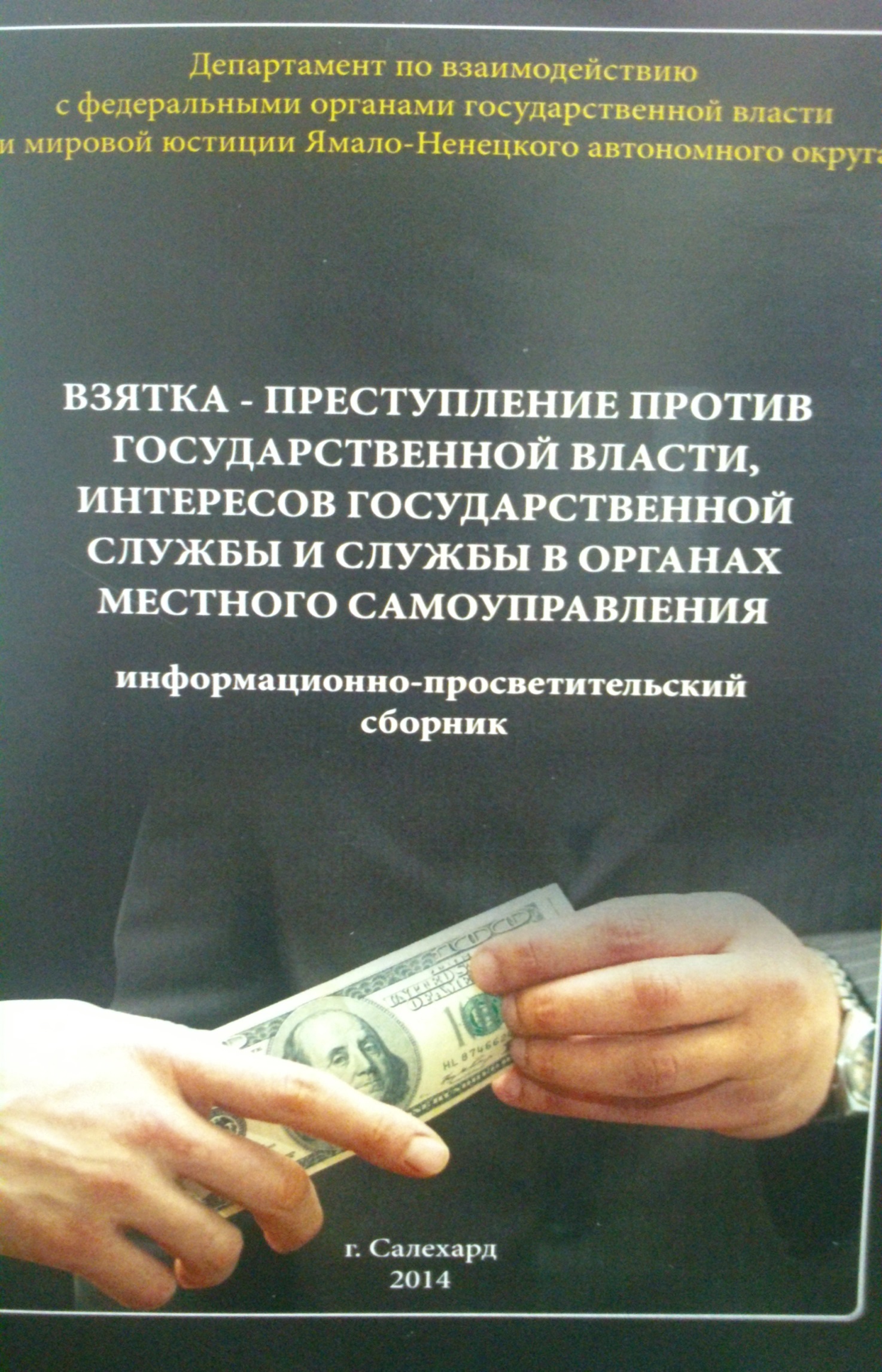 Взяточничество является наиболее распространенным и опасным коррупционным преступлением. Оно посягает на основы государственной власти, нарушает нормальную управленческую деятельность государственных и муниципальных органов и учреждений, подрывает их авторитет, деформирует правосознание граждан, создавая у них представление о возможности удовлетворения личных и коллективных интересов путем подкупа должностных лиц, препятствует конкуренции, затрудняет экономическое развитие.Настоящий сборник разработан во исполнение подпункта «г» пункта 5 Национального плана противодействия коррупции на 2014-2015 годы, утверждённого Указом Президента Российской Федерации от 11 апреля 2014 г. № 226, в рамках исполнения мероприятий государственной программы Ямало- Ненецкого автономного округа «Безопасный регион» на 2014 - 2020 годы», направленных на совершенствование механизмов профилактики коррупционных правонарушений Ямало-Ненецком автономном округе.Сборник призван обеспечить формирование у государственных гражданских служащих Ямало-Ненецкого автономного округа антикоррупционного поведения, а также в целях просвещения населения автономного округа в сфере противодействия коррупции и формирования нетерпимого отношения к этому опасному явлению.При использовании данного сборника в работе исполнительными органами государственной власти автономного округа необходимо учесть то, что нормы антикоррупционного законодательства, информацию и методические рекомендации по практике его применения требуется адаптировать таким образом, чтобы они функционировали в конкретном органе с учетом специфики реализуемых функций. Для этого должны быть использованы как правовые инструменты, напрямую вытекающие из федерального законодательства, так и любые организационные меры, объем которых не ограничен. Воспроизведение же федеральных норм без учета региональной специфики, а также объема и содержания компетенции региональных органов не является эффективным.В 2003 году Российская Федерация присоединилась к Конвенции Организации Объединенных Наций против коррупции (ратифицирована Федеральным законом от 08.03.2006 № 40-ФЗ), статья 15 которой определяет, что каждое государство-участник принимает такие законодательные и другие меры, какие могут потребоваться, с тем чтобы признать в качестве уголовно наказуемых следующие деяния, когда они совершаются умышленно:а) обещание, предложение или предоставление публичному должностному лицу, лично или через посредников, какого-либо неправомерного преимущества для самого должностного лица или иного физического или юридического лица, с тем чтобы это должностное лицо совершило какое-либо действие или бездействие при выполнении своих должностных обязанностей;б) вымогательство или принятие публичным должностным лицом, лично или через посредников, какого-либо неправомерного преимущества для самого должностного лица или иного физического или юридического лица, с тем чтобы это должностное лицо совершило какое-либо действие или бездействие при выполнении своих должностных обязанностей.Статьи 17-19 указанной Конвенции определяют, что каждое государство - участник принимает такие законодательные и другие меры, какие могут потребоваться, с тем чтобы признать в качестве уголовно наказуемых деяний, когда они совершаются умышленно, хищение, неправомерное присвоение или иное нецелевое использование публичным должностным лицом в целях извлечения выгоды для себя самого или другого физического или юридического лица какого- либо имущества, публичных или частных средств, или ценных бумаг, или любого другого ценного предмета, находящихся в ведении этого публичного должностного лица в силу его служебного положения (Хищение, неправомерное присвоение или иное нецелевое использование имущества публичным должностным лицом).Каждое государство-участник рассматривает возможность принятия таких законодательных и других мер, какие могут потребоваться, с тем чтобы признать в качестве уголовно наказуемых следующие деяния, когда они совершаются умышленно:а) обещание, предложение или предоставление публичному должностному лицу или любому другому лицу, лично или через посредников, какого-либо неправомерного преимущества, с тем чтобы это публичное должностное лицо или такое другое лицо злоупотребило своим действительным или предполагаемым влиянием с целью получения от администрации или публичного органа Государства-участника какого-либо неправомерного преимущества для первоначального инициатора таких действий или любого другого лица;б) вымогательство или принятие публичным должностным лицом или любым другим лицом, лично или через посредников, какого-либо неправомерного преимущества для себя самого или для другого лица, с тем чтобы это публичное должностное лицо или такое другое лицо злоупотребило своим действительным или предполагаемым влиянием с целью получения от администрации или публичного органа Государства-участника какого-либо неправомерного преимущества (Злоупотребление влиянием в корыстных целях).Каждое государство-участник рассматривает возможность принятия таких законодательных и других мер, какие могут потребоваться, с тем чтобы признать в качестве уголовно наказуемого деяния, когда оно совершается умышленно, злоупотребление служебными полномочиями или служебным положением, т.е. совершение какого-либо действия или бездействия, в нарушение законодательства, публичным должностным лицом при выполнении своих функций с целью получения какого-либо неправомерного преимущества для себя самого или иного физического или юридического лица (Злоупотребление служебным положением).Конвенцией Совета Европы об уголовной ответственности за коррупцию (ратифицирована Федеральным законом от 25.07.2006 № 125-ФЗ) статьями 2,3 установлено, что каждая сторона Конвенции принимает такие законодательные и иные меры, которые могут потребоваться для того, чтобы признать в качестве уголовных правонарушений в соответствии с ее внутренним правом преднамеренное обещание, предложение или предоставление каким-либо лицом, прямо или косвенно, какого-либо неправомерного преимущества любому из ее публичных должностных лиц для самого этого лица или любого иного лица, с тем чтобы это публичное должностное лицо совершило действия или воздержалось от их совершения при осуществлении своих функций.Каждая сторона Конвенции принимает такие законодательные и иные меры, которые могут потребоваться для того, чтобы признать в качестве уголовных правонарушений в соответствии с ее внутренним правом прямое или косвенное преднамеренное испрашивание или получение каким-либо из ее публичных должностных лиц какого-либо неправомерного преимущества для самого этого лица или любого иного лица, или же принятие предложения или обещания такого преимущества, с тем чтобы это должностное лицо совершило действия или воздержалось от их совершения при осуществлении своих функций.С учетом обязательств Российской Федерации по названным Конвенциям приняты: Федеральный закон № 273-Ф3 «О противодействии коррупции», содержащий соответствующие положения, касающиеся подкупа и ответственности юридических лиц; Федеральный закон от 25 декабря 2008 г. № 280-ФЗ "О внесении изменений в отдельные законодательные акты Российской Федерации в связи с ратификацией Конвенции Организации Объединенных Наций против коррупции от 31 октября 2003 года и Конвенции об уголовной ответственности за коррупцию от 27 января 1999 года и принятием Федерального закона «О противодействии коррупции»; Федеральный закон от 4 мая 2011 г. № 97-ФЗ «О внесении изменений в Уголовный кодекс Российской Федерации и Кодекс Российской Федерации об административных правонарушениях в связи с совершенствованием государственного управления в области противодействия коррупции».Для обеспечения ответственности юридических лиц в соответствии с требованиями Конвенции европейской Организации экономического сотрудничества и развития по борьбе с подкупом иностранных должностных лиц при осуществлении международных коммерческих сделок, в Кодекс Российской Федерации об административных правонарушениях внесены масштабные изменения. Введена ст. 19.28 «Незаконное вознаграждение от имени юридического лица», предусматривающая высокие штрафы и обязательную во всех случаях конфискацию предмета правонарушения. Широко определен и сам предмет правонарушения: помимо денег, ценных бумаг, иного имущества, в него входят также услуги имущественного характера и имущественные права. Совершенным признается правонарушение не только в случае состоявшейся передачи его предмета, но и при обещании или предложении его передачи. Санкции, предмет, формулирование в КоАП РФ содеянного как оконченного состава правонарушения соответствуют требованиям Конвенции ОЭСР о введении для юридических лиц эффективных и соразмерных наказаний, обеспечивающих сдерживающее воздействие.За незаконное вознаграждение от имени юридического лица установлен максимальный для административных правонарушений шестилетний срок давности привлечения к ответственности, что обеспечивает требование Конвенции ОЭСР об установлении сроков, достаточных для расследования и наказания виновных лиц.Уголовный кодекс Российской Федерации предусматривает три вида преступлений, связанных со взяткой:получение взятки (статья 290 УК РФ);дача взятки (статья 291 УК РФ);посредничество во взяточничестве (статья 291.1 УК РФ).Получение взятки - одно из самых опасных должностных преступлений, особенно если оно совершается группой лиц или сопровождается вымогательством, которое заключается в получении должностным лицом преимущества и выгод за законные или незаконные действия (бездействие).Дача взятки - преступление, направленное на склонение должностного лица к совершению законных или незаконных действий (бездействий) либо представлению получению каких - либо преимуществ в пользу дающего, в том числе за общее покровительство или попустительство по службе.Посредничество во взяточничестве - непосредственная передача взятки по поручению взяткодателя или взяткополучателя либо иное способствование взяткодателю и (или) взяткополучателю в достижении либо реализации соглашения между ними о получении и даче взятки.Термин «взятка» чаще используется для обозначения подкупа государственного служащего, тогда как для обозначения подкупа сотрудника коммерческой структуры принято использовать термин «коммерческий подкуп» (статья 204 УК РФ).Некоторые способы вуалирования дачи-получения взятки:дарение;- займ;- погашение несуществующего долга или прощение действительного долга;- купля-продажа ценных вещей за бесценок, неравноценный обмен вещей;- отпуск товаров по льготным (заниженным) ценам;- под видом проигрыша в карты, бильярд и другие игры, лотереи;- под видом выигранного пари;- незаконная выплата премий;- заключение фиктивных трудовых соглашений и гражданско-правовых договоров и выплата по ним взяткополучателю или его родным и знакомым (а также доверенным лицам) за якобы выполненную работу, работу по совместительству и т.д.;- систематическое угощение должностного лица или организация систематического питания за счет взяткодателя или его фирмы (организации);- выполнение для взяткополучателя безвозмездно или явно за низкую оплату каких-либо работ хозяйственного назначения (ремонт квартиры, автомобиля, изготовление мебели, пошив одежды и пр.);- пересылка денег по почте лично взяткополучателю или его доверенному лицу;- внесение взяткодателем денег на счет взяткополучателя или открытие лицевого счета на его имя;- передача взяткополучателю расчетной (дебетовой) карты на сумму взятки либо приобретение для взяткополучателя корпоративной пластиковой карты с оплатой определенных услуг или товаров на сумму взятки (например, топливные карты);- оказание материальной помощи;- деньги в паспорте (за прописку в гостинице, инспектору ГИБДД при нарушении правил дорожного движения, при покупке билетов);- предоставление различных путевок бесплатно или со значительной скидкой;- использование должностным лицом "своих" коммерческих структур путем опосредованного перепоручения им функций, относящихся к компетенции самого коррумпированного чиновника. В подобных случаях чиновник однозначно дает понять обратившемуся к нему посетителю, что положительное решение его вопроса возможно только после аудиторской проверки, консультаций, юридической оценки, проработки документов и тому подобных согласований вопроса с конкретной "фирмой". После оплаты "услуг" "фирме" заинтересованным лицом чиновник получает причитающееся ему вознаграждение в той или иной форме уже непосредственно от "фирмы";- организация специальных аукционов для должностных лиц с целью приобретения ими автомобилей, антиквариата и других ценностей по минимальным ценам;- оплата обучения детей и родственников, содержание в элитных детских учреждениях;- прием вкладов под высокие проценты;- завышенные гонорары за лекции;- издание книг неоправданно высоким тиражом и выплата завышенного авторского вознаграждения;- передача акций родственникам или доверенным лицам;- создание специальных фондов;- финансирование партий, движений, кандидатов на выборные должности.Действия по вымогательству взятки обычно выражаются в требовании дать взятку под угрозой совершения действий, которые могут причинить ущерб законным интересам гражданина, а также в поставлении взяткодателя в условия, когда он вынужден дать взятку, чтобы предотвратить вредные последствия для правоохраняемых интересов гражданина.Виды взяток:а) взятка-подкуп, если взятка передается до совершения служебных действий (бездействия) и заранее определяется, обусловливается поведение должностного лица. Такой вид надо считать наиболее опасным преступлением. Именно подкупом взяткополучатель может рассчитывать на удовлетворение своих незаконных целей. Обращает на себя внимание то обстоятельство, что систематическое «подкармливание» со стороны граждан и организаций ставит должностное лицо в полную зависимость. Это и есть коррупционные проявления, которые являются наиболее опасными для общества;б) взятка-благодарность передается после совершения должностным лицом служебных действий. Она может быть заранее не обусловленной; в этом случае почти исключен выход должностного лица за рамки своей компетенции, и реже встречается удовлетворение взяткополучателем незаконных целей взяткодателя таким способом;в) взятка за покровительство или попустительство по службе передается за благоприятное решение вопросов, входящих в компетенцию должностного лица. Такого рода взятки должностные лица получают от подчиненных или подконтрольных лиц и чаще всего безотносительно ко времени выполнения служебных действий (бездействия) в интересах взяткодателя. Как покровительство могут быть расценены действия, связанные с незаслуженным поощрением, внеочередным необоснованным повышением в должности, иное способствование карьере взяткодателя. К попустительству относится непринятие должностным лицом мер за допущенные нарушения по службе, отсутствие реагирования на неправомерное поведение. Возможны случаи, когда должностное лицо не выполняет в интересах взяткодателей никаких действий (бездействия). Получение взятки предполагает определенное поведение или отношение должностного лица. Для этого вида взятки характерно систематическое вручение предметов взятки либо в обусловленное время (например, день выдачи заработной платы), либо в связи с возникновением определенных ситуаций (например, проверки налоговой инспекции).Уголовный кодекс Российской Федерации(извлечение)Статья 290. Получение взятки(в ред. Федерального закона от 04.05.2011 № 97-ФЗ)1. Получение должностным лицом, иностранным должностным лицом либо должностным лицом публичной международной организации лично или через посредника взятки в виде денег, ценных бумаг, иного имущества либо в виде незаконных оказания ему услуг имущественного характера, предоставления иных имущественных прав за совершение действий (бездействие) в пользу взяткодателя или представляемых им лиц, если такие действия (бездействие) входят в служебные полномочия должностного лица либо если оно в силу должностного положения может способствовать таким действиям (бездействию), а равно за общее покровительство или попустительство по службе -наказывается штрафом в размере от двадцати пяти кратной до пятидесятикратной суммы взятки с лишением права занимать определенные должности или заниматься определенной деятельностью на срок до трех лет, либо принудительными работами на срок до пяти лет с лишением права занимать определенные должности или заниматься определенной деятельностью на срок до трех лет, либо лишением свободы на срок до трех лет со штрафом в размере двадцатикратной суммы взятки.2. Получение должностным лицом, иностранным должностным лицом либо должностным лицом публичной международной организации взятки в значительном размере -наказывается штрафом в размере от тридцати кратной до шестидесятикратной суммы взятки с лишением права занимать определенные должности или заниматься определенной деятельностью на срок до трех лет либо лишением свободы на срок до шести лет со штрафом в размере тридцатикратной суммы взятки.3. Получение должностным лицом, иностранным должностным лицом либо должностным лицом публичной международной организации взятки за незаконные действия (бездействие) -наказывается штрафом в размере от сорокакратной до семидесятикратной суммы взятки с лишением права занимать определенные должности или заниматься определенной деятельностью на срок до трех лет либо лишением свободы на срок от трех до семи лет со штрафом в размере сорокакратной суммы взятки.4. Деяния, предусмотренные частями первой - третьей настоящей статьи, совершенные лицом, занимающим государственную должность Российской Федерации или государственную должность субъекта Российской Федерации, а равно главой органа местного самоуправления, -наказываются штрафом в размере от шестидесятикратной до восьмидесятикратной суммы взятки с лишением права занимать определенные должности или заниматься определенной деятельностью на срок до трех лет либо лишением свободы на срок от пяти до десяти лет со штрафом в размере пятидесяти кратной суммы взятки.5. Деяния, предусмотренные частями первой, третьей, четвертой настоящей статьи, если они совершены:а) группой лиц по предварительному сговору или организованной группой;б) с вымогательством взятки;в) в крупном размере, -наказываются штрафом в размере от семидесятикратной до девяностократной суммы взятки либо лишением свободы на срок от семи до двенадцати лет с лишением права занимать определенные должности или заниматься определенной деятельностью на срок до трех лет и со штрафом в размере шестидесятикратной суммы взятки.6. Деяния, предусмотренные частями первой, третьей, четвертой и пунктами "а" и "б" части пятой настоящей статьи, совершенные в особо крупном размере, -наказываются штрафом в размере от восьмидесятикратной до стократной суммы взятки с лишением права занимать определенные должности или заниматься определенной деятельностью на срок до трех лет либо лишением свободы на срок от восьми до пятнадцати лет со штрафом в размере семидесятикратной суммы взятки.Примечания. 1. Значительным размером взятки в настоящей статье, статьях 291 и 291.1 настоящего Кодекса признаются сумма денег, стоимость ценных бумаг, иного имущества, услуг имущественного характера, иных имущественных прав, превышающие двадцать пять тысяч рублей, крупным размером взятки - превышающие сто пятьдесят тысяч рублей, особо крупным размером взятки - превышающие один миллион рублей.2. Под иностранным должностным лицом в настоящей статье, статьях 291 и 291.1 настоящего Кодекса понимается любое назначаемое или избираемое лицо, занимающее какую-либо должность в законодательном, исполнительном, административном или судебном органе иностранного государства, и любое лицо, выполняющее какую-либо публичную функцию для иностранного государства, в том числе для публичного ведомства или публичного предприятия; под должностным лицом публичной международной организации понимается международный гражданский служащий или любое лицо, которое уполномочено такой организацией действовать от ее имени.Апелляционным определением Верховного Суда РФ от 18.09.2013 № 81- АПУ13-36 был оставлен без изменения приговор в отношении Г. - главного врача государственного учреждения «Санаторий», который был осужден за получение должностным лицом лично взятки в виде денег за совершение действий в пользу взяткодателя, входящих в служебные полномочия должностного лица, совершенное в крупном размере (ст. 290 ч. 5 п. "в" УК РФ (в ред. Федерального закона от 04.05.2011 № 97-ФЗ).ООО «Н» выполняло работы по кап. ремонту объекта на основании государственного контракта. Работы были не закончены к установленному сроку, в связи с чем Г., угрожая несдачей объекта и попаданием ООО «Н» в реестр недобросовестных поставщиков, потребовал от представителя ООО «Н» выплаты крупной денежной суммы за сдачу объекта кап. строительства без начисления пени за просрочку выполнения работ.Г. в апелляционной жалобе просит приговор отменить, дело в отношении него прекратить за отсутствием в его действиях состава преступления, так как деньги были подарены санаторию ООО «Н» на покупку снегоуборочной машины.Проверив материалы дела и обсудив доводы апелляционных жалоб, судебная коллегия Верховного Суда РФ находит приговор суда законным и обоснованным.Вина осужденного в совершении указанного преступления полностью подтверждается совокупностью исследованных в судебном заседании доказательств, которым дана в приговоре надлежащая оценка.Статья 291. Дача взятки(в ред. Федерального закона от 04.05.2011 № 97-ФЗ)1. Дача взятки должностному лицу, иностранному должностному лицу либо должностному лицу публичной международной организации лично или через посредника -наказывается штрафом в размере от пятнадцатикратной до тридцатикратной суммы взятки, либо принудительными работами на срок до трех лет, либо лишением свободы на срок до двух лет со штрафом в размере десятикратной суммы взятки.2. Дача взятки должностному лицу, иностранному должностному лицу либо должностному лицу публичной международной организации лично или через посредника в значительном размере -наказывается штрафом в размере от двадцати кратной до сорокакратной суммы взятки либо лишением свободы на срок до трех лет со штрафом в размере пятнадцатикратной суммы взятки.3. Дача взятки должностному лицу, иностранному должностному лицу либо должностному лицу публичной международной организации лично или через посредника за совершение заведомо незаконных действий (бездействие) -наказывается штрафом в размере от тридцатикратной до шестидесятикратной суммы взятки либо лишением свободы на срок до восьми лет со штрафом в размере тридцатикратной суммы взятки.4. Деяния, предусмотренные частями первой - гретьей настоящей статьи, если они совершены:а) группой лиц по предварительному сговору или организованной группой;б) в крупном размере, -наказываются штрафом в размере от шестидесятикратной до восьмидесятикратной суммы взятки с лишением права занимать определенные должности или заниматься определенной деятельностью на срок до трех лет либо лишением свободы на срок от пяти до десяти лет со штрафом в размере шестидесятикратной суммы взятки.5. Деяния, предусмотренные частями первой - четвертой настоящей статьи, совершенные в особо крупном размере, - наказываются штрафом в размере от семидесятикратной до девяностократной суммы взятки либо лишением свободы на срок от семи до двенадцати лет со штрафом в размере семидесятикратной суммы взятки.Примечание. Лицо, давшее взятку, освобождается от уголовной ответственности, если оно активно способствовало раскрытию и (или) расследованию преступления и либо имело место вымогательство взятки со стороны должностного лица, либо лицо после совершения преступления добровольно сообщило о даче взятки органу, имеющему право возбудить уголовное дело.По приговору Самарского областного суда от 6 июня 2012 г. Е. осужден за покушение на дачу взятки в размере 400 рублей должностному лицу за невыполнение действий, входящих в его служебные обязанности.Судебная коллегия по уголовным делам Верховного Суда Российской Федерации, рассмотрев уголовное дело по кассационному представлению государственного обвинителя, отменила приговор и направила уголовное дело на новое судебное разбирательство по следующим основаниям.Органами предварительного расследования Е. было предъявлено обвинение по ч. 3 ст. 30, ч. 3 ст. 291 УК РФ в покушении на дачу взятки должностному лицу лично за совершение им заведомо незаконного бездействия, а именно за несоставление инспектором ДПС ГИБДД Ф. протокола об административном правонарушении.Суд в приговоре указал, что Е. предложил Ф. взятку за несоставление протокола и получил от того отказ. Однако, желая довести свой преступный умысел, направленный на дачу взятки должностному лицу лично за совершение им незаконного бездействия, до конца, Е. положил на письменный стол Ф. деньги в сумме 400 рублей.Вместе с тем, придя к такому выводу, суд квалифицировал действия Е. не по ч. 3 ст. 30, ч. 3 ст. 291 УК РФ, предусматривающим ответственность за покуи1ение на дачу взятки должностному лицу за незаконное действие (бездействие), а по ч. 3 ст. 30, ч. 1 ст. 291 УК РФ.В связи с изложенным Судебная коллегия отменила приговор от 6 июня 2012 г. в отношении Е. и направила дело на новое судебное разбирательство в тот же суд иным составом суда. Е. осужден по приговору Самарского областного суда от 5 декабря 2012 г. по ч. 3 ст. 30, ч. 3 ст. 291 УК РФ. Приговор вступил в законную силу.Статья 291.1. Посредничество во взяточничестве(введена Федеральным законом от 04.05.2011 № 97-ФЗ)1. Посредничество во взяточничестве, то есть непосредственная передача взятки по поручению взяткодателя или взяткополучателя либо иное способствование взяткодателю и (или) взяткополучателю в достижении либо реализации соглашения между ними о получении и даче взятки в значительном размере, -наказывается штрафом в размере от двадцати кратной до сорокакратной суммы взятки с лишением права занимать определенные должности или заниматься определенной деятельностью на срок до трех лет либо лишением свободы на срок до пяти лет со штрафом в размере двадцатикратной суммы взятки.2. Посредничество во взяточничестве за совершение заведомо незаконных действий (бездействие) либо лицом с использованием своего служебного положения -наказывается штрафом в размере от тридцатикратной до шестидесятикратной суммы взятки с лишением права занимать определенные должности или заниматься определенной деятельностью на срок до трех лет либо лишением свободы на срок от трех до семи лет со штрафом в размере тридцатикратой суммы взятки.3. Посредничество во взяточничестве, совершенное:а) группой лиц по предварительному сговору или организованной группой;б) в крупном размере, -наказывается штрафом в размере от шестидесятикратной до восьмидесятикратной суммы взятки с лишением права занимать определенные должности или заниматься определенной деятельностью на срок до трех лет либо лишением свободы на срок от семи до двенадцати лет со штрафом в размере шестидесяти кратной суммы взятки.4. Посредничество во взяточничестве, совершенное в особо крупном -размере,наказывается штрафом в размере от семидесятикратной до девяностократной суммы взятки с лишением права занимать определенные должности или заниматься определенной деятельностью на срок до трех лет либо лишением свободы на срок от семи до двенадцати лет со штрафом в размере семидесятикратной суммы взятки.5. Обещание или предложение посредничества во взяточничестве -наказывается штрафом в размере от пятнадцатикратной до семидесяти кратной суммы взятки с лишением права занимать определенные должности или заниматься определенной деятельностью на срок до трех лет или штрафом в размере от двадцати пяти тысяч до пятисот миллионов рублей с лишением права занимать определенные должности или заниматься определенной деятельностью на срок до трех лет либо лишением свободы на срок до семи лет со штрафом в размере от десятикратной до шестидесятикратной суммы взятки.Примечание. Лицо, являющееся посредником во взяточничестве, освобождается от уголовной ответственности, если оно после совершения преступления активно способствовало раскрытию и (или) пресечению преступления и добровольно сообщило органу, имеющему право возбудить уголовное дело, о посредничестве во взяточничестве.Статья 204. Коммерческий подкуп(в ред. Федерального закона от 04.05.2011 № 97-ФЗ)1. Незаконные передача лицу, выполняющему управленческие функции в коммерческой или иной организации, денег, ценных бумаг, иного имущества, оказание ему услуг имущественного характера, предоставление иных имущественных прав за совершение действий (бездействие) в интересах дающего в связи с занимаемым этим лицом служебным положением -наказываются штрафом в размере от десятикратной до пятидесятикратной суммы коммерческого подкупа с лишением права занимать определенные должности или заниматься определенной деятельностью на срок до двух лет, либо ограничением свободы на срок до двух лет, либо принудительными работами на срок до трех лет, либо лишением свободы на тот же срок.(в ред. Федерального закона от 07.12.2011 № 420-ФЗ)2. Деяния, предусмотренные частью первой настоящей статьи, если они:а) совершены группой лиц по предварительному сговору или организованной группой;б) совершены за заведомо незаконные действия (бездействие), -наказываются штрафом в размере от сорокакратной до семидесятикратнойсуммы коммерческого подкупа с лишением права занимать определенные должности или заниматься определенной деятельностью на срок до трех лет, либо принудительными работами на срок до четырех лет, либо арестом на срок от трех до шести месяцев, либо лишением свободы на срок до шести лет. (в ред. Федерального закона от 07.12.2011 № 420-ФЗ)3. Незаконное получение лицом, выполняющим управленческие функции в коммерческой или иной организации, денег, ценных бумаг, иного имущества, а равно незаконное пользование услугами имущественного характера или другими имущественными правами за совершение действий (бездействие) в интересах дающего в связи с занимаемым этим лицом служебным положением -наказываются штрафом в размере от пятнадцатикратной до семидесятикратной суммы коммерческого подкупа с лишением права занимать определенные должности или заниматься определенной деятельностью на срок до трех лет, либо принудительными работами на срок до пяти лет с лишением права занимать определенные должности или заниматься определенной деятельностью на срок до трех лет или без такового, либо лишением свободы на срок до семи лет со штрафом в размере до сорокакратной суммы коммерческого подкупа.4. Деяния, предусмотренные частью третьей настоящей статьи, если они:а) совершены группой лиц по предварительному сговору или организованной группой;б) сопряжены с вымогательством предмета подкупа;в) совершены за незаконные действия (бездействие), -наказываются штрафом в размере от пятидесятикратной до девяностократной суммы коммерческого подкупа с лишением права занимать определенные должности или заниматься определенной деятельностью на срок до трех лет либо лишением свободы на срок до двенадцати лет со штрафом в размере до пятидесятикратной суммы коммерческого подкупа.Примечание. Лицо, совершившее деяния, предусмотренные частями первой или второй настоящей статьи, освобождается от уголовной ответственности, если оно активно способствовало раскрытию и (или) расследованию преступления и либо в отношении его имело место вымогательство, либо это лицо добровольно сообщило о подкупе органу, имеющему право возбудить уголовное дело.Статья 304. Провокация взятки либо коммерческого подкупаПровокация взятки либо коммерческого подкупа, то есть попытка передачи должностному лицу либо лицу, выполняющему управленческие функции в коммерческих или иных организациях, без его согласия денег, ценных бумаг, иного имущества или оказания ему услуг имущественного характера в целях искусственного создания доказательств совершения преступления либо шантажа, -наказывается штрафом в размере до двухсот тысяч рублей или в размере заработной платы или иного дохода осужденного за период до восемнадцати месяцев, либо принудительными работами на срок до пяти лет с лишением права занимать определенные должности или заниматься определенной деятельностью на ;рок до трех лет или без такового, либо лишением свободы на срок до пяти лет с лишением права занимать определенные должности или заниматься определенной деятельностью на срок до трех лет или без такового.Постановление Пленума Верховного Суда РФ от 09.07.2013 № 24 «О судебной практике по делам о взяточничестве и об иных коррупционных преступлениях»(извлечение)2. При рассмотрении дел о преступлениях, предусмотренных статьей 290 УК РФ, судам необходимо иметь в виду, что в этой статье установлена ответственность за получение взятки: а) за совершение должностным лицом входящих в его служебные полномочия действий (бездействие) в пользу взяткодателя или представляемых им лиц, б) за способствование должностным лицом в силу своего должностного положения совершению указанных действий (бездействию), в) за общее покровительство или попустительство по службе, г) за совершение должностным лицом незаконных действий (бездействие).3. Под входящими в служебные полномочия действиями (бездействием) должностного лица следует понимать такие действия (бездействие), которые оно имеет право и (или) обязано совершить в пределах его служебной компетенции например, сокращение установленных законом сроков рассмотрения обращения взяткодателя, ускорение принятия должностным лицом соответствующего решения, выбор должностным лицом в пределах своей компетенции или установленного законом усмотрения наиболее благоприятного для взяткодателя ши представляемых им лиц решения).4. Способствование должностным лицом в силу своего должностного положения совершению действий (бездействию) в пользу взяткодателя или представляемых им лиц выражается в использовании взяткополучателем авторитета и иных возможностей занимаемой должности для оказания воздействия на других ;должностных лиц в целях совершения ими указанных действий (бездействия) по службе. Такое воздействие заключается в склонении другого должностного лица к совершению соответствующих действий (бездействию) путем уговоров, обещаний, принуждения и др.При этом получение должностным лицом вознаграждения за использование включительно личных, не связанных с его должностным положением, отношений е может квалифицироваться по статье 290 УК РФ. В этих случаях склонение должностного лица к совершению незаконных действий (бездействию) по службе может при наличии к тому оснований влечь уголовную ответственность за иные преступления (например, за подстрекательство к злоупотреблению должностными полномочиями или превышению должностных полномочий).5. Судам следует иметь в виду, что при получении взятки за общее покровительство или попустительство по службе конкретные действия бездействие), за которые она получена, на момент ее принятия не оговариваются взяткодателем и взяткополучателем, а лишь осознаются ими как вероятные, возможные в будущем.Общее покровительство по службе может проявляться, в частности, в необоснованном назначении подчиненного, в том числе в нарушение установленного порядка, на более высокую должность, во включении его в списки лиц, представляемых к поощрительным выплатам.К попустительству по службе относится, например, согласие должностного лица контролирующего органа не применять входящие в его полномочия меры ответственности в случае выявления совершенного взяткодателем нарушения.Относящиеся к общему покровительству или попустительству по службе действия (бездействие) могут быть совершены должностным лицом в пользу как подчиненных, так и иных лиц, на которых распространяются его надзорные, контрольные или иные функции представителя власти, а также его организационно- распорядительные функции.6. Под незаконными действиями (бездействием), за совершение которых должностное лицо получило взятку (часть 3 статьи 290 УК РФ), следует понимать действия (бездействие), которые: совершены должностным лицом с использованием служебных полномочий, однако в отсутствие предусмотренных законом оснований или условий для их реализации; относятся к полномочиям другого должностного лица; совершаются должностным лицом единолично, однако могли быть осуществлены только коллегиально либо по согласованию с другим должностным лицом или органом; состоят в неисполнении служебных обязанностей; никто и ни при каких обстоятельствах не вправе совершать.К ним, в частности, относятся фальсификация доказательств по уголовному делу, неисполнение предусмотренной законом обязанности по составлению протокола об административном правонарушении, принятие незаконного решения на основании заведомо подложных документов, внесение в документы сведений, не соответствующих действительности.Получение должностным лицом взятки за использование должностного положения в целях способствования совершению другим должностным лицом незаконных действий (бездействию) по службе надлежит квалифицировать по части 3 статьи 290 УК РФ.7. Не образует состав получения взятки принятие должностным лицом денег, услуг имущественного характера и т.п. за совершение действий (бездействие), хотя и связанных с исполнением его профессиональных обязанностей, но при этом не относящихся к полномочиям представителя власти, организационно- распорядительным либо административно-хозяйственным функциям.8. Ответственность за получение, дачу взятки, посредничество во взяточничестве наступает независимо от времени получения должностным лицом взятки - до или после совершения им действий (бездействия) по службе в пользу взяткодателя или представляемых им лиц, а также независимо от того, были ли указанные действия (бездействие) заранее обусловлены взяткой или договоренностью с должностным лицом о передаче за их совершение взятки.9. Предметом взяточничества (статьи 290, 291 и 291.1 УК РФ) и коммерческого подкупа (статья 204 УК РФ), наряду с деньгами, ценными бумагами, иным имуществом, могут быть незаконные оказание услуг имущественного характера и предоставление имущественных прав.Под незаконным оказанием услуг имущественного характера судам следует понимать предоставление должностному лицу в качестве взятки любых имущественных выгод, в том числе освобождение его от имущественных обязательств (например, предоставление кредита с заниженной процентной ставкой за пользование им, бесплатные либо по заниженной стоимости предоставление туристических путевок, ремонт квартиры, строительство дачи, передача имущества, в частности автотранспорта, для его временного использования, прощение долга или исполнение обязательств перед другими лицами).Имущественные права включают в свой состав как право на имущество, в том числе право требования кредитора, так и иные права, имеющие денежное выражение, например исключительное право на результаты интеллектуальной деятельности и приравненные к ним средства индивидуализации (статья 1225 ГК РФ). Получение взятки в виде незаконного предоставления должностному лицу имущественных прав предполагает возникновение у лица юридически закрепленной возможности вступить во владение или распорядиться чужим имуществом как своим собственным, требовать от должника исполнения в его пользу имущественных обязательств и др.Переданное в качестве взятки или предмета коммерческого подкупа имущество, оказанные услуги имущественного характера или предоставленные имущественные права должны получить денежную оценку на основании представленных сторонами доказательств, в том числе при необходимости с учетом заключения эксперта.10. Получение и дача взятки, а равно незаконного вознаграждения при коммерческом подкупе, посредничество во взяточничестве в виде непосредственной передачи взятки считаются оконченными с момента принятия должностным лицом либо лицом, выполняющим управленческие функции в коммерческой или иной организации, хотя бы части передаваемых ему ценностей (например, с момента передачи их лично должностному лицу, зачисления с согласия должностного лица на счет, владельцем которого оно является). При этом не имеет значения, получили ли указанные лица реальную возможность пользоваться или распоряжаться переданными им ценностями по своему усмотрению.Если взяткодатель (посредник) намеревался передать, а должностное лицо - получить взятку в значительном или крупном либо в особо крупном размере, однако фактически принятое должностным лицом незаконное вознаграждение не образовало указанный размер, содеянное надлежит квалифицировать как оконченные дачу либо получение взятки или посредничество во взяточничестве соответственно в значительном, крупном или особо крупном размере. Например, когда взятку в крупном размере предполагалось передать в два приема, а взяткополучатель был задержан после передачи ему первой части взятки, не образующей такой размер, содеянное должно квалифицироваться по пункту "в" части 5 статьи 290 УК РФ.11 В тех случаях, когда предметом получения или дачи взятки, посредничества во взяточничестве либо коммерческого подкупа является незаконное оказание услуг имущественного характера, преступление считается оконченным с начала выполнения с согласия должностного лица либо лица, выполняющего управленческие функции в коммерческой или иной организации, действий, непосредственно направленных на приобретение ими имущественных выгод (например, с момента уничтожения или возврата долговой расписки, передачи другому лицу имущества в счет исполнения обязательств взяткополучателя, заключения кредитного договора с заведомо заниженной процентной ставкой за пользование им, с начала проведения ремонтных работ по заведомо заниженной стоимости).12. В случае, если должностное лицо или лицо, осуществляющее управленческие функции в коммерческой или иной организации, отказалось принять взятку или предмет коммерческого подкупа, действия лица, непосредственно направленные на их передачу, подлежат квалификации как покушение на преступление, предусмотренное статьей 291 или статьей 291.1 УК РФ, частью 1 или частью 2 статьи 204 УК РФ.Если условленная передача ценностей не состоялась по обстоятельствам, не зависящим от воли лиц, действия которых были непосредственно направлены на их передачу или получение, содеянное следует квалифицировать как покушение на дачу либо получение взятки, на посредничество во взяточничестве или коммерческий подкуп.13. Получение или дача взятки, в том числе через посредника, а равно получение либо передача незаконного вознаграждения при коммерческом подкупе, если указанные действия осуществлялись в условиях оперативно-розыскного мероприятия, должны квалифицироваться как оконченное преступление вне зависимости от того, были ли ценности изъяты сразу после их принятия должностным лицом либо лицом, выполняющим управленческие функции в коммерческой или иной организации.14. Обещание или предложение передать либо принять незаконное вознаграждение за совершение действий (бездействие) по службе необходимо рассматривать как умышленное создание условий для совершения соответствующих коррупционных преступлений в случае, когда высказанное лицом намерение передать или получить взятку либо предмет коммерческого подкупа было направлено на доведение его до сведения других лиц в целях дачи им либо получения от них ценностей, а также в случае достижения договоренности между указанными лицами.Если при этом иные действия, направленные на реализацию обещания или предложения, лица не смогли совершить по независящим от них обстоятельствам, содеянное следует квалифицировать как приготовление к даче взятки (часть 1 статьи 30 и соответственно части 3-5 статьи 291 УК РФ) или к получению взятки (часть 1 статьи 30 и соответственно части 2-6 статьи 290 УК РФ), а равно к коммерческому подкупу (часть 1 статьи 30 и соответственно части 2-4 статьи 204 УК РФ).15. Взятку или предмет коммерческого подкупа надлежит считать полученными группой лиц по предварительному сговору, если в преступлении участвовали два и более должностных лица или два и более лица, выполняющие управленческие функции в коммерческой или иной организации, которые заранее договорились о совместном совершении данного преступления путем принятия каждым из членов группы части незаконного вознаграждения за совершение каждым из них действий (бездействие) по службе в пользу передавшего незаконное вознаграждение лица или представляемых им лиц.В таких случаях преступление признается оконченным с момента принятия взятки либо незаконного вознаграждения при коммерческом подкупе хотя бы одним из входящих в преступную группу должностных лиц или лиц, выполняющих управленческие функции в коммерческой или иной организации.При квалификации действий указанных лиц не имеет значения, какая сумма получена каждым из членов преступной группы, а также то, сознавал ли взяткодатель, что в получении взятки участвует несколько должностных лиц.Действия лиц, не обладающих признаками специального субъекта, предусмотренными статьей 290 или статьей 204 УК РФ, участвующих в получении взятки или предмета коммерческого подкупа группой лиц по предварительному сговору, квалифицируются соответственно как посредничество во взяточничестве (статья 291.1 УК РФ) или соучастие в коммерческом подкупе (статья 204 УК РФ со ссылкой на статью 33 УК РФ).16. Исходя из положений статьи 35 УК РФ организованная группа характеризуется устойчивостью, более высокой степенью организованности, распределением ролей, наличием организатора и (или) руководителя.В организованную группу (пункт "а" части 5 статьи 290 УК РФ и пункт "а" части 4 статьи 204 УК РФ), помимо одного или нескольких должностных лиц или лиц, выполняющих управленческие функции в коммерческой или иной организации, могут входить лица, не обладающие признаками специального субъекта получения взятки или коммерческого подкупа.В случае признания получения взятки либо предмета коммерческого подкупа организованной группой действия всех ее членов, принимавших участие в подготовке и совершении этих преступлений, независимо от того, выполняли ли они функции исполнителя, организатора, подстрекателя или пособника, подлежат квалификации по соответствующей части статьи 290 или статьи 204 УК РФ без ссылки на статью 33 УК РФ. Преступление признается оконченным с момента принятия незаконного вознаграждения любым членом организованной группы.17. Решая вопрос о квалификации получения взятки или предмета коммерческого подкупа в составе группы лиц по предварительному сговору либо организованной группы, следует исходить из общей стоимости ценностей (имущества, имущественных прав, услуг имущественного характера), предназначавшихся всем участникам преступной группы.18. Под вымогательством взятки (пункт "б" части 5 статьи 290 УК РФ) или предмета коммерческого подкупа (пункт "б" части 4 статьи 204 УК РФ) следует понимать не только требование должностного лица или лица, выполняющего управленческие функции в коммерческой или иной организации, дать взятку либо передать незаконное вознаграждение при коммерческом подкупе, сопряженное с угрозой совершить действия (бездействие), которые могут причинить вред законным интересам лица, но и заведомое создание условий, при которых лицо вынуждено передать указанные предметы с целью предотвращения вредных последствий для своих правоохраняемых интересов (например, умышленное нарушение установленных законом сроков рассмотрения обращений граждан).Для квалификации содеянного по пункту "б" части 5 статьи 290 УК РФ либо по пункту "б" части 4 статьи 204 УК РФ не имеет значения, была ли у должностного лица либо у лица, выполняющего управленческие функции в коммерческой или иной организации, реальная возможность осуществить указанную угрозу, если у лица, передавшего взятку или предмет коммерческого подкупа, имелись основания опасаться осуществления этой угрозы (например, следователь, зная, что уголовное дело подлежит прекращению в связи с отсутствием в деянии состава преступления, угрожает обвиняемому направить дело с обвинительным заключением прокурору, а, получив взятку, дело по предусмотренным законом основаниям прекращает).Если в процессе вымогательства взятки либо предмета коммерческого подкупа должностное лицо либо лицо, выполняющее управленческие функции в коммерческой или иной организации, совершило действия (бездействие), повлекшие существенное нарушение прав и законных интересов граждан или организаций, содеянное при наличии к тому оснований должно быть дополнительно квалифицировано по статье 285, 286 или 201 УК РФ.19. По пункту "б" части 5 статьи 290 УК РФ либо по пункту "б" части 4 статьи 204 УК РФ следует квалифицировать получение взятки либо незаконного вознаграждения при коммерческом подкупе и в том случае, когда вымогательство с согласия или по указанию должностного лица либо лица, выполняющего управленческие функции в коммерческой или иной организации, осуществлялось другим лицом, не являющимся получателем взятки либо предмета коммерческого подкупа. Действия последнего при наличии оснований должны оцениваться как посредничество во взяточничестве по соответствующим частям статьи 291.1 УК РФ либо как пособничество в коммерческом подкупе по части 5 статьи 33 и пункту "б" части 4 статьи 204 УК РФ.20. Квалифицирующие признаки, характеризующие повышенную общественную опасность взяточничества или коммерческого подкупа (вымогательство, совершение преступления группой лиц по предварительному сговору или организованной группой, получение взятки в значительном, крупном или особо крупном размере и др.), следует учитывать при юридической оценке действий соучастников соответствующих преступлений, если эти обстоятельства охватывались их умыслом.21. От совокупности преступлений следует отличать продолжаемые дачу либо получение в несколько приемов взятки или незаконного вознаграждения при коммерческом подкупе. Как единое продолжаемое преступление следует, в частности, квалифицировать систематическое получение взяток от одного и того же взяткодателя за общее покровительство или попустительство по службе, если указанные действия были объединены единым умыслом.Совокупность преступлений отсутствует и в случаях, когда взятка или незаконное вознаграждение при коммерческом подкупе получены или переданы от нескольких лиц, но за совершение одного действия (акта бездействия) в общих интересах этих лиц.Не может квалифицироваться как единое продолжаемое преступление одновременное получение, в том числе через посредника, взятки или незаконного вознаграждения при коммерческом подкупе от нескольких лиц, если в интересах каждого из них должностным лицом или лицом, выполняющим управленческие функции в коммерческой или иной организации, совершается отдельное действие (акт бездействия). Содеянное при таких обстоятельствах образует совокупность преступлений.Если общая стоимость полученных должностным лицом имущества, имущественных прав, услуг имущественного характера превышает двадцать пять тысяч рублей, сто пятьдесят тысяч рублей либо один миллион рублей, то содеянное может быть квалифицировано как получение взятки соответственно в значительном, крупном либо особо крупном размере лишь в том случае, когда принятие всех ценностей представляло собой эпизоды единого продолжаемого преступления.22. Обратить внимание судов на то, что совершение должностным лицом или лицом, выполняющим управленческие функции в коммерческой или иной организации, за взятку либо незаконное вознаграждение при коммерческом подкупе действий (бездействие), образующих самостоятельный состав преступления, не охватывается объективной стороной преступлений, предусмотренных статьей 290 и частями 3 и 4 статьи 204 УК РФ. В таких случаях содеянное взяткополучателем подлежит квалификации по совокупности преступлений как получение взятки за незаконные действия по службе и по соответствующей статье Особенной части Уголовного кодекса Российской Федерации, предусматривающей ответственность за злоупотребление должностными полномочиями, превышение должностных полномочий, служебный подлог, фальсификацию доказательств и т.п.23. Если за совершение должностным лицом действий (бездействие) по службе имущество передается, имущественные права предоставляются, услуги имущественного характера оказываются не лично ему либо его родным или близким, а заведомо другим лицам, в том числе юридическим, и должностное лицо, его родные или близкие не извлекают из этого имущественную выгоду, содеянное не может быть квалифицировано как получение взятки (например, принятие руководителем государственного или муниципального учреждения спонсорской помощи для обеспечения деятельности данного учреждения за совершение им действий по службе в пользу лиц, оказавших такую помощь). При наличии к тому оснований действия должностного лица могут быть квалифицированы как злоупотребление должностными полномочиями либо как превышение должностных полномочий.Если лицо, передавшее имущество, предоставившее имущественные права, оказавшее услуги имущественного характера за совершение должностным лицом действий (бездействие) по службе, осознавало, что указанные ценности не предназначены для незаконного обогащения должностного лица либо его родных или близких, содеянное им не образует состав преступления, предусмотренный статьей 291 либо статьей 291.1 УК РФ.24. Получение должностным лицом либо лицом, выполняющим управленческие функции в коммерческой или иной организации, ценностей за совершение действий (бездействие), которые входят в его полномочия либо которые оно могло совершить с использованием служебного положения, следует квалифицировать как получение взятки либо коммерческий подкуп вне зависимости от намерения совершить указанные действия (бездействие).В том случае, если указанное лицо получило ценности за совершение действий (бездействие), которые в действительности оно не может осуществить ввиду отсутствия служебных полномочий и невозможности использовать свое служебное положение, такие действия при наличии умысла на приобретение ценностей следует квалифицировать как мошенничество, совершенное лицом с использованием своего служебного положения.Как мошенничество следует квалифицировать действия лица, получившего ценности якобы для передачи должностному лицу или лицу, выполняющему управленческие функции в коммерческой или иной организации, в качестве взятки либо предмета коммерческого подкупа, однако заведомо не намеревавшегося исполнять свое обещание и обратившего эти ценности в свою пользу. Владелец переданных ему ценностей в указанных случаях несет ответственность за покушение на дачу взятки или коммерческий подкуп.25. Если должностное лицо, выполняющее в государственном или муниципальном органе либо учреждении организационно-распорядительные или административно-хозяйственные функции, заключило от имени соответствующего органа (учреждения) договор, на основании которого перечислило вверенные ему средства в размере, заведомо превышающем рыночную стоимость указанных в договоре товаров, работ или услуг, получив за это незаконное вознаграждение, то содеянное им следует квалифицировать по совокупности преступлений как растрату вверенного ему имущества (статья 160 УК РФ) и как получение взятки (статья 290 УК РФ).Если же при указанных обстоятельствах стоимость товаров, работ или услуг завышена не была, содеянное должно квалифицироваться как получение взятки.26. Обещание или предложение посредничества во взяточничестве считается оконченным преступлением с момента совершения лицом действий (бездействия), направленных на доведение до сведения взяткодателя и (или) взяткополучателя информации о своем намерении стать посредником во взяточничестве.По смыслу закона, если лицо, обещавшее либо предложившее посредничество во взяточничестве, впоследствии совершило преступление, предусмотренное частями 1 - 4 статьи 291.1 УК РФ, содеянное им квалифицируется по соответствующей части этой статьи как посредничество во взяточничестве без совокупности с частью 5 статьи 291.1 УК РФ.В случае, когда лицо, обещавшее либо предложившее посредничество во взяточничестве, заведомо не намеревалось передавать ценности в качестве взятки должностному лицу либо посреднику и, получив указанные ценности, обратило их в свою пользу, содеянное следует квалифицировать как мошенничество без совокупности с преступлением, предусмотренным частью 5 статьи 291.1 УК РФ.27. При отграничении непосредственной передачи взятки по поручению взяткодателя (посредничество во взяточничестве) от дачи взятки должностному лицу за действия (бездействие) по службе в пользу представляемого взяткодателем физического либо юридического лица судам следует исходить из того, что посредник передает взятку, действуя от имени и за счет имущества взяткодателя. В отличие от посредника взяткодатель, передающий взятку за действия (бездействие) по службе в пользу представляемого им лица, использует в качестве взятки принадлежащее ему или незаконно приобретенное им имущество.28. Должностное лицо либо лицо, выполняющее управленческие функции в коммерческой или иной организации, поручившее подчиненному по службе работнику для достижения желаемого действия (бездействия) в интересах своей организации передать взятку должностному лицу, несет ответственность по статье 291 УК РФ за дачу взятки, а работник, выполнивший его поручение, - при наличии оснований, по статье 291.1 УК РФ за посредничество во взяточничестве.Должностное лицо либо лицо, выполняющее управленческие функции в коммерческой или иной организации, поручившие подчиненному по службе работнику для достижения желаемого действия (бездействия) в интересах своей организации передать лицу, выполняющему управленческие функции в коммерческой или иной организации, незаконное вознаграждение, несет ответственность по части 1 или части 2 статьи 204 УК РФ, а работник, выполнивший его поручение, - по части 5 статьи 33 и части 1 или части 2 статьи 204 УК РФ.Привлечение указанных лиц к уголовной ответственности за дачу взятки или незаконную передачу предмета коммерческого подкупа не освобождает юридическое лицо, ог имени или в интересах которого совершены соответствующие коррупционные действия, от ответственности за незаконное вознаграждение от имени юридического лица, установленной статьей 19.28 Кодекса Российской Федерации об административных правонарушениях.29. К числу обязательных условий освобождения от уголовной ответственности за совершение преступлений, предусмотренных статьями 291, 291.1 и частью 1 или частью 2 статьи 204 УК РФ, в силу примечаний к указанным статьям относятся добровольное сообщение после совершения преступления о даче взятки, посредничестве во взяточничестве либо коммерческом подкупе органу, имеющему право возбудить уголовное дело, а также активное способствование раскрытию и (или) расследованию преступления.Сообщение (письменное или устное) о преступлении должно признаваться добровольным независимо от мотивов, которыми руководствовался заявитель. При этом не может признаваться добровольным сообщение, сделанное в связи с тем, что о даче взятки, посредничестве во взяточничестве или коммерческом подкупе стало известно органам власти.Активное способствование раскрытию и (или) расследованию преступления должно состоять в совершении лицом действий, направленных на изобличение причастных к совершенному преступлению лиц (взяткодателя, взяткополучателя, посредника, лиц, принявших или передавших предмет коммерческого подкупа), обнаружение имущества, переданного в качестве взятки или предмета коммерческого подкупа, и др.30. Освобождение от уголовной ответственности взяткодателя либо лица, совершившего коммерческий подкуп, которые активно способствовали раскрытию и (или) расследованию преступления и в отношении которых имело место вымогательство взятки или предмета коммерческого подкупа, не означает отсутствия в их действиях состава преступления. Поэтому такие лица не могут признаваться потерпевшими и не вправе претендовать на возвращение им ценностей, переданных в виде взятки или предмета коммерческого подкупа.От передачи взятки или предмета коммерческого подкупа под воздействием вымогательства следует отличать не являющиеся преступлением действия лица, вынужденного передать деньги, ценности, иное имущество, предоставить имущественные права, оказать услуги имущественного характера должностному лицу либо лицу, выполняющему управленческие функции в коммерческой или иной организации, в состоянии крайней необходимости или в результате психического принуждения (статья 39 и часть 2 статьи 40 УК РФ), когда отсутствовали иные законные средства для предотвращения причинения вреда правоохраняемым интересам владельца имущества либо представляемых им лиц. В таком случае имущество, полученное должностным лицом либо лицом, выполняющим управленческие функции в коммерческой или иной организации, подлежит возврату их владельцу.Не образуют состав преступления, предусмотренный статьей 291 либо частями 1 и 2 статьи 204 УК РФ, действия лица, в отношении которого были заявлены требования о даче взятки или коммерческом подкупе, если до передачи ценностей оно добровольно заявило об этом органу, имеющему право возбуждать уголовное дело либо осуществлять оперативно-розыскную деятельность, и передача имущества, предоставление имущественных прав, оказание услуг имущественного характера производились под контролем с целью задержания с поличным лица, заявившего такие требования. В этих случаях деньги и другие ценности, переданные в качестве взятки или предмета коммерческого подкупа, подлежат возвращению их владельцу.31. При рассмотрении дел о преступлениях, предусмотренных статьей 204 УК РФ, судам следует иметь в виду, что на основании примечаний 2 и 3 к статье 201 УК РФ уголовное преследование за коммерческий подкуп, совершенный лицом, выполняющим управленческие функции в коммерческой организации, не являющейся государственным или муниципальным предприятием, может осуществляться лишь по заявлению либо с согласия руководителя данной организации.Если незаконное вознаграждение при коммерческом подкупе получено руководителем такой коммерческой организации, то его уголовное преследование осуществляется по заявлению или с согласия органа управления организации, в компетенцию которого входит избрание или назначение этого руководителя, а также с согласия члена органа управления организации или лиц, имеющих право принимать решения, определяющие деятельность юридического лица.Уголовное преследование осуществляется на общих основаниях в случаях, когда в результате коммерческого подкупа лицом, выполняющим управленческие функции в коммерческой организации, не являющейся государственным или муниципальным предприятием, вред причинен интересам иных организаций либо интересам граждан, общества или государства.В таком же порядке осуществляется уголовное преследование за коммерческий подкуп в отношении лица, выполняющего управленческие функции на государственном или муниципальном предприятии либо в некоммерческой организации, не являющейся государственным органом, органом местного самоуправления, государственным или муниципальным учреждением.32. Ответственность за провокацию взятки либо коммерческого подкупа (статья 304 УК РФ) наступает лишь в случае, когда попытка передачи денег, ценных бумаг, иного имущества или оказания услуг имущественного характера осуществлялась в целях искусственного формирования доказательств совершения преступления или шантажа и должностное лицо либо лицо, выполняющее управленческие функции в коммерческой или иной организации, заведомо для виновного не совершало действия, свидетельствующие о его согласии принять взятку либо предмет коммерческого подкупа, или отказалось их принять.Провокация взятки или коммерческого подкупа является оконченным преступлением с момента передачи имущества либо оказания услуг имущественного характера без ведома должностного лица или лица, выполняющего управленческие функции в коммерческой или иной организации, либо вопреки их отказу принять незаконное вознаграждение.Передача в вышеуказанных целях должностному лицу либо лицу, выполняющему управленческие функции в коммерческой или иной организации, имущества, оказание им услуг имущественного характера, если указанные лица согласились принять это незаконное вознаграждение в качестве взятки или предмета коммерческого подкупа, исключают квалификацию содеянного по статье 304 УК РФ.33. В связи с тем, что провокация взятки либо коммерческого подкупа совершается без ведома либо заведомо вопреки желанию должностного лица или лица, выполняющего управленческие функции в коммерческой или иной организации, указанные лица не подлежат уголовной ответственности за получение взятки либо за коммерческий подкуп за отсутствием события преступления (пункт 1 части 1 статьи 24 УПК РФ).34. От преступления, предусмотренного статьей 304 УК РФ, следует отграничивать подстрекательские действия сотрудников правоохранительных органов, спровоцировавших должностное лицо или лицо, выполняющее управленческие функции в коммерческой или иной организации, на принятие взятки или предмета коммерческого подкупа.Указанные действия совершаются в нарушение требований статьи 5 Федерального закона от 12 августа 1995 года N 144-ФЗ "Об оперативно-розыскной деятельности" и состоят в передаче взятки или предмета коммерческого подкупа с согласия или по предложению должностного лица либо лица, выполняющего управленческие функции в коммерческой или иной организации, когда такое согласие либо предложение было получено в результате склонения этих лиц к получению ценностей при обстоятельствах, свидетельствующих о том, что без вмешательства сотрудников правоохранительных органов умысел на их получение не возник бы и преступление не было бы совершено.Принятие должностным лицом либо лицом, выполняющим управленческие функции в коммерческой или иной организации, при указанных обстоятельствах денег, ценных бумаг, иного имущества или имущественных прав, а равно услуг имущественного характера не может расцениваться как уголовно наказуемое деяние. В этом случае в содеянном отсутствует состав преступления (пункт 2 части 1 статьи 24 УПК РФ).Кодекс Российской Федерации об административных правонарушениях(извлечение)Статья 19.28. Незаконное вознаграждение от имени юридического лица(в ред. Федерального закона от 04.05.2011 № 97-ФЗ)1. Незаконные передача, предложение или обещание от имени или в интересах юридического лица должностному лицу, лицу, выполняющему управленческие функции в коммерческой или иной организации, иностранному должностному лицу либо должностному лицу публичной международной организации денег, ценных бумаг, иного имущества, оказание ему услуг имущественного характера, предоставление имущественных прав за совершение в интересах данного юридического лица должностным лицом, лицом, выполняющим управленческие функции в коммерческой или иной организации, иностранным должностным лицом либо должностным лицом публичной международной организации действия (бездействие), связанного с занимаемым ими служебным положением, -влечет наложение административного штрафа на юридических лиц в размере до трехкратной суммы денежных средств, стоимости ценных бумаг, иного имущества, услуг имущественного характера, иных имущественных прав, незаконно переданных или оказанных либо обещанных или предложенных от имени юридического лица, но не менее одного миллиона рублей с конфискацией денег, ценных бумаг, иного имущества или стоимости услуг имущественного характера, иных имущественных прав.2. Действия, предусмотренные частью 1 настоящей статьи, совершенные в крупном размере, -влекут наложение административного штрафа на юридических лиц до тридцатикратного размера суммы денежных средств, стоимости ценных бумаг, иного имущества, услуг имущественного характера, иных имущественных прав, незаконно переданных или оказанных либо обещанных или предложенных от имени юридического лица, но не менее двадцати миллионов рублей с конфискацией денег, ценных бумаг, иного имущества или стоимости услуг имущественного характера, иных имущественных прав.3. Действия, предусмотренные частью 1 настоящей статьи, совершенные в особо крупном размере, -влекут наложение административного штрафа на юридических лиц в размере до стократной суммы денежных средств, стоимости ценных бумаг, иного имущества, услуг имущественного характера, иных имущественных прав, незаконно переданных или оказанных либо обещанных или предложенных от имени юридического лица, но не менее ста миллионов рублей с конфискацией денег, ценных бумаг, иного имущества или стоимости услуг имущественного характера, иных имущественных прав.Примечания: 1. В настоящей статье под должностным лицом понимаются лица, указанные в примечаниях 1 - 3 к статье 285 Уголовного кодекса Российской Федерации.2. В настоящей статье под лицом, выполняющим управленческие функции в коммерческой или иной организации, понимается лицо, указанное в примечании 1 к статье 201 Уголовного кодекса Российской Федерации.3. В настоящей статье под иностранным должностным лицом понимается любое назначаемое или избираемое лицо, занимающее какую-либо должность в законодательном, исполнительном, административном или судебном органе иностранного государства, и любое лицо, выполняющее какую-либо публичную функцию для иностранного государства, в том числе для публичного ведомства или публичного предприятия; под должностным лицом публичной международной организации понимается международный гражданский служащий или любое лицо, которое уполномочено такой организацией действовать от ее имени.4. В настоящей статье крупным размером признаются сумма денег, стоимость ценных бумаг, иного имущества, услуг имущественного характера, иных имущественных прав, превышающие один миллион рублей, особо крупным размером - превышающие двадцать миллионов рублей.ПРАВИТЕЛЬСТВО РОССИЙСКОЙ ФЕДЕРАЦИИПОСТАНОВЛЕНИЕ от 9 января 2014 г. № 10О ПОРЯДКЕ СООБЩЕНИЯ ОТДЕЛЬНЫМИ КАТЕГОРИЯМИ ЛИЦ О ПОЛУЧЕНИИ ПОДАРКА В СВЯЗИ С ИХ ДОЛЖНОСТНЫМ ПОЛОЖЕНИЕМ ИЛИ ИСПОЛНЕНИЕМ ИМИ СЛУЖЕБНЫХ (ДОЛЖНОСТНЫХ) ОБЯЗАННОСТЕЙ, СДАЧИ И ОЦЕНКИ ПОДАРКА, РЕАЛИЗАЦИИ (ВЫКУПА) И ЗАЧИСЛЕНИЯ СРЕДСТВ, ВЫРУЧЕННЫХ ОТ ЕГО РЕАЛИЗАЦИИВ соответствии с подпунктом "г" пункта 2 Национального плана противодействия коррупции на 2012 - 2013 годы, утвержденного Указом Президента Российской Федерации от 13 марта 2012 г. N 297 "О Национальном плане противодействия коррупции на 2012 - 2013 годы и внесении изменений в некоторые акты Президента Российской Федерации по вопросам противодействия коррупции", Правительство Российской Федерации постановляет:1. Утвердить прилагаемое Типовое положение о сообщении отдельными категориями лиц о получении подарка в связи с их должностным положением или исполнением ими служебных (должностных) обязанностей, сдаче и оценке подарка, реализации (выкупе) и зачислении средств, вырученных от его реализации.2. Установить, что федеральные государственные органы осуществляют прием подарков, полученных лицами, замещающими государственные должности Российской Федерации, и федеральными государственными служащими в связи с протокольными мероприятиями, служебными командировками и другими официальными мероприятиями, их оценку для принятия к бухгалтерскому учету, а также принимают решения о реализации указанных подарков.3. Реализация полномочий, предусмотренных настоящим постановлением, осуществляется в пределах установленной предельной численности федеральных государственных служащих, а также бюджетных ассигнований, предусмотренных федеральным государственным органам в федеральном бюджете на руководство и управление в сфере установленных функций.4. Министерству труда и социальной защиты Российской Федерации давать разъяснения по вопросам, связанным с применением настоящего постановления.Председатель ПравительстваРоссийской ФедерацииД.МЕДВЕДЕВУтвержденопостановлением ПравительстваРоссийской Федерацииот 9 января 2014 г. № 10ТИПОВОЕ ПОЛОЖЕНИЕ О СООБЩЕНИИ ОТДЕЛЬНЫМИ КАТЕГОРИЯМИ ЛИЦ О ПОЛУЧЕНИИ ПОДАРКА В СВЯЗИ С ИХ ДОЛЖНОСТНЫМ ПОЛОЖЕНИЕМ ИЛИ ИСПОЛНЕНИЕМ ИМИ СЛУЖЕБНЫХ (ДОЛЖНОСТНЫХ) ОБЯЗАННОСТЕЙ, СДАЧЕ И ОЦЕНКЕ ПОДАРКА, РЕАЛИЗАЦИИ (ВЫКУПЕ) И ЗАЧИСЛЕНИИ СРЕДСТВ, ВЫРУЧЕННЫХ ОТ ЕГО РЕАЛИЗАЦИИ1. Настоящее Типовое положение определяет порядок сообщения лицами, замещающими государственные (муниципальные) должности, государственными (муниципальными) служащими, служащими Центрального банка Российской Федерации, работниками Пенсионного фонда Российской Федерации, Фонда социального страхования Российской Федерации, Федерального фонда обязательного медицинского страхования, иных организаций, созданных Российской Федерацией на основании федеральных законов, а также организаций, созданных для выполнения задач, поставленных перед федеральными государственными органами (далее соответственно - лица, замещающие государственные (муниципальные) должности, служащие, работники), о получении подарка в связи с протокольными мероприятиями, служебными командировками и другими официальными мероприятиями, участие в которых связано с их должностным положением или исполнением ими служебных (должностных) обязанностей, порядок сдачи и оценки подарка, реализации (выкупа) и зачисления средств, вырученных от его реализации.2. Для целей настоящего Типового положения используются следующие понятия:"подарок, полученный в связи с протокольными мероприятиями, служебными командировками и другими официальными мероприятиями" - подарок, полученный лицом, замещающим государственную (муниципальную) должность, служащим, работником от физических (юридических) лиц, которые осуществляют дарение исходя из должностного положения одаряемого или исполнения им служебных (должностных) обязанностей, за исключением канцелярских принадлежностей, которые в рамках протокольных мероприятий, служебных командировок и других официальных мероприятий предоставлены каждому участнику указанных мероприятий в целях исполнения им своих служебных (должностных) обязанностей, цветов и ценных подарков, которые вручены в качестве поощрения (награды);"получение подарка в связи с должностным положением или в связи с исполнением служебных (должностных) обязанностей" - получение лицом, замещающим государственную (муниципальную) должность, служащим, работником лично или через посредника от физических (юридических) лиц подарка в рамках осуществления деятельности, предусмотренной должностным регламентом (должностной инструкцией), а также в связи с исполнением служебных (должностных) обязанностей в случаях, установленных федеральными законами и иными нормативными актами, определяющими особенности правового положения и специфику профессиональной служебной и трудовой деятельности указанных лиц.3. Лица, замещающие государственные (муниципальные) должности, служащие, работники не вправе получать не предусмотренные законодательством Российской Федерации подарки от физических (юридических) лиц в связи с их должностным положением или исполнением ими служебных (должностных) обязанностей.4. Лица, замещающие государственные (муниципальные) должности, служащие, работники обязаны в порядке, предусмотренном настоящим Типовым положением, уведомлять обо всех случаях получения подарка в связи с их должностным положением или исполнением ими служебных (должностных) обязанностей государственный (муниципальный) орган, фонд или иную организацию, в которых указанные лица проходят государственную (муниципальную) службу или осуществляют трудовую деятельность.5. Уведомление о получении подарка в связи с должностным положением или исполнением служебных (должностных) обязанностей (далее - уведомление), составленное согласно приложению, представляется не позднее 3 рабочих дней со дня получения подарка в уполномоченное структурное подразделение (уполномоченную организацию) государственного (муниципального) органа, фонда или иной организации, в которых лицо, замещающее государственную (муниципальную) должность, служащий, работник проходят государственную (муниципальную) службу или осуществляют трудовую деятельность (далее - уполномоченное структурное подразделение (уполномоченная организация). К уведомлению прилагаются документы (при их наличии), подтверждающие стоимость подарка (кассовый чек, товарный чек, иной документ об оплате (приобретении) подарка).В случае если подарок получен во время служебной командировки, уведомление представляется не позднее 3 рабочих дней со дня возвращения лица, получившего подарок, из служебной командировки.При невозможности подачи уведомления в сроки, указанные в абзацах первом и втором настоящего пункта, по причине, не зависящей от лица, замещающего государственную (муниципальную) должность, служащего, работника, оно представляется не позднее следующего дня после ее устранения.6. Уведомление составляется в 2 экземплярах, один из которых возвращается лицу, представившему уведомление, с отметкой о регистрации, другой экземпляр направляется в комиссию по поступлению и выбытию активов государственного (муниципального) органа или соответствующий коллегиальный орган фонда или иной организации (уполномоченной организации), образованные в соответствии с законодательством о бухгалтерском учете (далее - комиссия или коллегиальный орган).7. Подарок, стоимость которого подтверждается документами и превышает 3 тыс. рублей либо стоимость которого получившим его служащему, работнику неизвестна, сдается ответственному лицу уполномоченного структурного подразделения (уполномоченной организации), которое принимает его на хранение по акту приема-передачи не позднее 5 рабочих дней со дня регистрации уведомления в соответствующем журнале регистрации.8. Подарок, полученный лицом, замещающим государственную (муниципальную) должность, независимо от его стоимости, подлежит передаче на хранение в порядке, предусмотренном пунктом 7 настоящего Типового положения.9. До передачи подарка по акту приема-передачи ответственность в соответствии с законодательством Российской Федерации за утрату или повреждение подарка несет лицо, получившее подарок.10. В целях принятия к бухгалтерскому учету подарка в порядке, установленном законодательством Российской Федерации, определение его стоимости проводится на основе рыночной цены, действующей на дату принятия к учету подарка, или цены на аналогичную материальную ценность в сопоставимых условиях с привлечением при необходимости комиссии или коллегиального органа. Сведения о рыночной цене подтверждаются документально, а при невозможности документального подтверждения - экспертным путем. Подарок возвращается сдавшему его лицу по акту приема-передачи в случае, если его стоимость не превышает 3 тыс. рублей.11. Уполномоченное структурное подразделение (уполномоченная организация) обеспечивает включение в установленном порядке принятого к бухгалтерскому учету подарка, стоимость которого превышает 3 тыс. рублей, в реестр федерального имущества или соответствующий реестр субъекта Российской Федерации (реестр муниципального образования).12. Лицо, замещающее государственную (муниципальную) должность, служащий, работник, сдавшие подарок, могут его выкупить, направив на имя представителя нанимателя (работодателя) соответствующее заявление не позднее двух месяцев со дня сдачи подарка.13. Уполномоченное структурное подразделение (уполномоченная организация) в течение 3 месяцев со дня поступления заявления, указанного в пункте 12 настоящего Типового положения, организует оценку стоимости подарка для реализации (выкупа) и уведомляет в письменной форме лицо, подавшее заявление, о результатах оценки, после чего в течение месяца заявитель выкупает подарок по установленной в результате оценки стоимости или отказывается от выкупа.14. Подарок, в отношении которого не поступило заявление, указанное в пункте 12 настоящего Типового положения, может использоваться государственным (муниципальным) органом, фондом или иной организацией с учетом заключения комиссии или коллегиального органа о целесообразности использования подарка для обеспечения деятельности государственного (муниципального) органа, фонда или иной организации.15. В случае нецелесообразности использования подарка руководителем государственного (муниципального) органа, фонда или иной организации принимается решение о реализации подарка и проведении оценки его стоимости для реализации (выкупа), осуществляемой уполномоченными государственными (муниципальными) органами и организациями посредством проведения торгов в порядке, предусмотренном законодательством Российской Федерации.16. Оценка стоимости подарка для реализации (выкупа), предусмотренная пунктами 13 и 15 настоящего Типового положения, осуществляется субъектами оценочной деятельности в соответствии с законодательством Российской Федерации об оценочной деятельности.17. В случае если подарок не выкуплен или не реализован, руководителем государственного (муниципального) органа, фонда или иной организации принимается решение о повторной реализации подарка, либо о его безвозмездной передаче на баланс благотворительной организации, либо о его уничтожении в соответствии с законодательством Российской Федерации.18. Средства, вырученные от реализации (выкупа) подарка, зачисляются в доход соответствующего бюджета в порядке, установленном бюджетным законодательством Российской Федерации.ИНФОРМАЦИЯ МИНТРУДА РОССИИ ОТ 4 МАРТА 2013 г.«Обзор рекомендаций по осуществлению комплекса организационных, разъяснительных и иных мер по недопущению должностными лицами поведения, которое может восприниматься окружающими как обещание дачи взятки или предложение дачи взятки либо как согласие принять взятку или как просьба о даче взятки»I. Международные документы и действующее законодательство Российской Федерации в области противодействия коррупции, криминализации обещания дачи взятки или получения взятки, предложения дачи взятки или получения взяткиРоссийская Федерация реализует принятые обязательства во исполнение конвенций Организации Объединенных Наций, Конвенции Организации экономического сотрудничества и развития по борьбе с подкупом иностранных должностных лиц при осуществлении международных коммерческих сделок, рекомендаций Совета Европы и других международных организаций. Сложившиеся на международном уровне антикоррупционные стандарты государственного управления распространяются на различные сферы правового регулирования, одной из которых является ответственность за коррупционные правонарушения.Анализ международного опыта показывает, что на сегодняшний день широкое распространение получил подход, в соответствии с которым меры уголовной ответственности применяются не только за получение и дачу взятки, но и за обещание и предложение взятки, а также за просьбу о даче взятки и согласие ее принять. Соответствующие положения закреплены в «антикоррупционных» конвенциях и национальном законодательстве ряда зарубежных стран.В соответствии со статьей 3 Конвенции Совета Европы об уголовной ответственности за коррупцию от 27 января 1999 г., вступившей в силу для Российской Федерации с 1 февраля 2007 г., Россия взяла на себя обязательство признать в качестве уголовного правонарушения прямое или косвенное преднамеренное испрашивание или получение какими-либо из публичных должностных лиц какого-либо неправомерного преимущества для самого этого лица или любого иного лица, или же принятие предложения или обещание такого преимущества, с тем, чтобы это должностное лицо совершило действия или воздержалось от их совершения при осуществлении своих функций.Изменения, направленные на решение концептуальных проблем в области борьбы с коррупцией, были внесены в Уголовный кодекс Российской Федерации и Кодекс Российской Федерации об административных правонарушениях Федеральным законом от 4 мая 2011 г. № 97-ФЗ «О внесении изменений в Уголовный кодекс Российской Федерации и Кодекс Российской Федерации об административных правонарушениях в связи с совершенствованием государственного управления в области противодействия коррупции» (далее - Федеральный закон № 97-ФЗ).Вступившие в силу 17 мая 2011 г. изменения, внесенные в Уголовный кодекс Российской Федерации (далее - УК РФ), предусматривают, что за коммерческий подкуп, дачу взятки, получение взятки и посредничество во взяточничестве устанавливаются штрафы в размере до 100-кратной суммы коммерческого подкупа или взятки, но не более 500 миллионов рублей, что является основным видом санкции за преступления коррупционной направленности.Также УК РФ дополнен нормой, предусматривающей ответственность за посредничество во взяточничестве (статья 291.1 УК РФ). Расширено содержание предмета коммерческого подкупа и взятки за счет «предоставления иных имущественных прав». Кроме того, статьи 204, 290, 291 УК РФ дополнены новыми отягчающими обстоятельствами, в большей мере дифференцирована ответственность в зависимости от размера взятки. Сумма взятки, как правило, пропорциональна значимости используемых полномочий и характеру принимаемого решения.Изменения в примечании к статье 291 УК РФ расширили перечень обстоятельств, требующих освобождения взяткодателей от уголовной ответственности. Лицо может быть освобождено от ответственности, «если оно активно способствовало раскрытию и (или) расследованию преступления».Введена новая статья 291.1 УК РФ «Посредничество во взяточничестве». Помимо непосредственной передачи взятки посредничество может представлять собой способствование достижению соглашения между взяткодателем и (или) взяткополучателем либо в реализации такого соглашения.В части 5 статьи 291.1 УК РФ установлена ответственность за обещание или предложение посредничества во взяточничестве. Санкции, предусмотренные пятой и первой частями статьи 291.1 УК РФ, показывают, что обещание взятки или предложение посредничества во взяточничестве законодательством признаются более опасными, нежели собственно посредничество.Для повышения эффективности административной ответственности, применяемой в отношении юридических лиц за причастность к коррупции, также внесены изменения в Кодекс Российской Федерации об административных правонарушениях (далее - КоАП РФ).Так, в частности, Федеральным законом № 97-ФЗ введена статья 19.28 КоАП РФ, устанавливающая административную ответственность за незаконную передачу, предложение или обещание от имени или в интересах юридического лица должностному лицу, лицу, выполняющему управленческие функции в коммерческой или иной организации, иностранному должностному лицу либо должностному лицу публичной международной организации денег, ценных бумаг, иного имущества, оказание ему услуг имущественного характера, предоставление имущественных прав за совершение в интересах данного юридического лица должностным лицом, лицом, выполняющим управленческие функции в коммерческой или иной организации, иностранным должностным лицом либо должностным лицом публичной международной организации действия (бездействия), связанного с занимаемым ими служебным положением.Поведение, которое может восприниматься окружающими как обещание дачи взятки или предложение дачи взятки либо как согласие принять взятку или как просьба о даче взятки, является неприемлемым для государственных служащих, поскольку заставляет усомниться в его объективности и добросовестности, наносит ущерб репутации системы государственного управления в целом.Для предупреждения подобных негативных последствий лицам, замещающим государственные должности Российской Федерации, государственные должности субъектов Российской Федерации, муниципальные должности, должности государственной службы, должности муниципальной службы, должности в Пенсионном фонде Российской Федерации, Фонде социального страхования Российской Федерации, Федеральном фонде обязательного медицинского страхования, иных организациях, создаваемых Российской Федерацией на основании федеральных законов, отдельные должности на основании трудового договора в организациях, создаваемых для выполнения задач, поставленных перед федеральными государственными органами (далее - служащие и работники), следует уделять внимание манере своего общения с коллегами, представителями организаций, иными гражданами и, в частности воздерживаться от поведения, которое может восприниматься окружающими как обещание или предложение дачи взятки либо как согласие принять взятку или как просьба о даче взятки.В соответствии с Федеральным законом от 25 декабря 2008 г. № 273-ФЭ «О противодействии коррупции» одним из основных принципов противодействия коррупции определена приоритетность мер по ее профилактике.Особая роль в организации работы по данному направлению отводится подразделениям или должностным лицам, ответственным за профилактику коррупционных и иных правонарушений в органах государственной власти, местного самоуправления и организациях. В целях методической поддержки их деятельности подготовлен комплекс организационных, разъяснительных и иных мер по недопущению служащими и работниками поведения, которое может восприниматься окружающими как обещание или предложение дачи взятки либо как согласие принять взятку или как просьба о даче взятки (далее - комплекс мер).Мероприятия, включенные в комплекс мер, рекомендуется осуществлять по следующим направлениям:1) информирование служащих и работников об установленных действующим законодательством Российской Федерации уголовной ответственности за получение и дачу взятки и мерах административной ответственности за незаконное вознаграждение от имени юридического лица;2) разъяснение служащим и работникам порядка соблюдения ограничений и запретов, требований о предотвращении или об урегулировании конфликта интересов, обязанности об уведомлении представителя нанимателя (работодателя) об обращениях в целях склонения к совершению коррупционных правонарушений, иных обязанностей, установленных в целях противодействия коррупции;3) закрепление в локальных правовых актах этических норм поведения служащих и работников, процедур и форм соблюдения служащими и работниками ограничений, запретов и обязанностей, установленных законодательством о противодействии коррупции;4) обеспечение открытости деятельности органов государственной власти, местного самоуправления, государственных внебюджетных фондов и иных организаций, включая внедрение мер общественного контроля;Основными задачами осуществления комплекса мер являются:а) формирование в органе государственной власти, местного самоуправления, государственном внебюджетном фонде, организации негативного отношения к поведению служащих, работников, которое может восприниматься окружающими как обещание или предложение дачи взятки либо как согласие принять взятку или как просьба о даче взятки;б) организация исполнения нормативных правовых актов и управленческих решений в области противодействия коррупции, создание условий, затрудняющих возможность коррупционного поведения и обеспечивающих снижение уровня коррупции;в) обеспечение выполнения служащими, работниками, юридическими и физическими лицами норм антикоррупционного поведения, включая применение в необходимых случаях мер принуждения в соответствии с законодательными актами Российской Федерации.II. Комплекс организационных, разъяснительных и иных мер по недопущению поведения, которое может восприниматься окружающими как обещание или предложение дачи взятки либо как согласие принять взятку или как просьба о даче взятки1. Информирование служащих и работников об установленных действующим законодательством Российской Федерации уголовной ответственности за получение и дачу взятки и мерах административной ответственности за незаконное вознаграждение от имени юридического лица.Реализацию данного направления рекомендуется осуществлять посредством:- проведения серии учебно-практических семинаров (тренингов);- разработки методических рекомендаций и информационных памяток об уголовной ответственности за получение и дачу взятки и мерах административной ответственности за незаконное вознаграждение от имени юридического лица.1.1. В рамках серии учебно-практических семинаров является целесообразным рассмотрение следующих вопросов.1) Понятие взятки. Необходимо обратить внимание служащих и работников на то, что в соответствии с действующим законодательством предметом взятки или коммерческого подкупа наряду с деньгами, ценными бумагами и иным имуществом могут быть выгоды или услуги имущественного характера, оказываемые безвозмездно, но подлежащие оплате (предоставление туристических путевок, ремонт квартиры, строительство дачи и т.п.). Под выгодами имущественного характера следует понимать, в частности, занижение стоимости передаваемого имущества, приватизируемых объектов, уменьшение арендных платежей, процентных ставок за пользование банковскими ссудами (пункт 9 Постановления Пленума Верховного Суда Российской Федерации от 10 февраля 2000 г. № 6 «О судебной практике по делам о взяточничестве и коммерческом подкупе» (далее - Постановление Пленума ВС РФ № 6). Примечание: в настоящее время данный документ утратил силу в связи с изданием Постановления Пленума Верховного Суда РФ от 09.07.2013 № 24 «О судебной практике по делам о взяточничестве и об иных коррупционных преступлениях»).2) Понятие незаконного вознаграждения. Необходимо обратить внимание служащих и работников на то, что помимо понятия взятка в действующем российском законодательстве используется такое понятие как «незаконное вознаграждение от имени юридического лица».В соответствии со статьей 19.28 КоАП РФ под незаконным вознаграждением от имени юридического лица понимаются незаконные передача, предложение или обещание от имени или в интересах юридического лица должностному лицу денег, ценных бумаг, иного имущества, оказание ему услуг имущественного характера, предоставление имущественных прав за совершение в интересах данного юридического лица должностным лицом, действия (бездействие), связанного с занимаемым ими служебным положением.За совершение подобных действий к юридическому лицу применяются меры административной ответственности вплоть до штрафа в размере до стократной суммы денежных средств, стоимости ценных бумаг, иного имущества, услуг имущественного характера, иных имущественных прав, незаконно переданных или оказанных либо обещанных или предложенных от имени юридического лица.3) Понятие покушения на получение взятки. Необходимо обратить внимание служащих и работников на то, что если обусловленная передача ценностей не состоялась по обстоятельствам, не зависящим от воли лиц, пытавшихся получить предмет взятки или подкупа, содеянное следует квалифицировать как покушение на получение взятки или незаконное вознаграждение при коммерческом подкупе (пункт 11 Постановления Пленума ВС РФ № 6).4) Участие родственников в получении взятки. Необходимо указать, что, если имущественные выгоды в виде денег, иных ценностей, оказания материальных услуг предоставлены родным и близким должностного лица с его согласия либо если он не возражал против этого и использовал свои служебные полномочия в пользу взяткодателя, действия должностного лица следует квалифицировать как получение взятки.5) Понятие вымогательства взятки. Необходимо обратить внимание служащих и работников на то, что под вымогательством взятки понимается требование должностного лица дать взятку либо передать незаконное вознаграждение в виде денег, ценных бумаг, иного имущества под угрозой совершения действий, которые могут причинить ущерб законным интересам гражданина либо поставить последнего в такие условия, при которых он вынужден дать взятку либо совершить коммерческий подкуп с целью предотвращения вредных последствий для его правоохраняемых интересов (пункт 15 Постановления Пленума ВС РФ № 6).6) Исторические материалы по вышеуказанным вопросам, изложенным в Своде законов Российской Империи (Том III).1.2. Также необходимо обеспечить усиление информационной (просветительской) работы органов государственной власти, местного самоуправления, государственных внебюджетных фондов и организаций по ключевым вопросам обозначенного направления.Так в частности предлагается подготовить памятки для служащих и работников по следующим вопросам:1) «Уголовная ответственность за получение и дачу взятки», в которой изложить вопросы применения мер уголовной ответственности за получение и дачу взятки и мер административной ответственности за незаконное вознаграждение от имени юридического лица;2) Сборник положений нормативных правовых актов, регулирующих вопросы применения ответственности за получение и дачу взятки и незаконного вознаграждения, в том числе: статьи 290, 291, 291.1 УК РФ; статьи 19.28 КоАп РФ; пункты 9, 11, 15 Постановления Пленума ВС РФ № 6.Памятки представляется целесообразным сформулировать на основе типовых жизненных ситуаций. Они должны быть краткими, написанными доступным языком без использования сложных юридических терминов. Также в памятки необходимо включить сведения для правильной оценки соответствующей жизненной ситуации (например, разъяснять, что понимается под взяткой), порядок действий в данной ситуации, ссылки на соответствующие положения нормативных правовых актов.2. Разъяснение служащим и работникам порядка соблюдения ограничений и запретов, требований о предотвращении или об урегулировании конфликта интересов, обязанности об уведомлении представителя нанимателя (работодателя) об обращениях в целях склонения к совершению коррупционных правонарушений, иных обязанностей, установленных в целях противодействия коррупции.Обеспечение информирования служащих и работников об установленных действующим законодательством о противодействии коррупции ограничениях, запретах, обязанностях и принципах служебного поведения целесообразно осуществлять применяя следующие меры.2.1. В рамках учебных семинаров (бесед, лекций, практических занятий) следует разъяснять процедуры и формы соблюдения требований к служебному поведению, а также этические нормы поведения, которыми им надлежит руководствоваться при исполнении должностных обязанностей.В части организации семинаров (бесед, лекций, практических занятий) необходимо рассмотреть следующие вопросы.1) Порядок уведомления служащего и работника о фактах склонения к совершению коррупционного правонарушения.В ходе семинара, требуется:а) напомнить служащим и работникам, что уведомление представителя нанимателя (работодателя) о склонении к коррупционным правонарушениям является их обязанностью;б) указать служащим и работникам на то, что уведомление обо всех ситуациях склонения к коррупционным правонарушениям может привести к сокращению числа случаев предложения и дачи взятки, т.к. позволяет выявить- недобросовестных представителей организаций и иных граждан, взаимодействующих с государственным органом, государственным внебюджетным: фондом или организацией;в) разъяснить порядок направления и рассмотрения уведомления о склонении к— коррупционным правонарушениям, утвержденный государственным органом^ государственным внебюджетным фондом, организацией.2) Порядок урегулирования конфликта интересов.В ходе семинара, необходимо:а) указать служащим и работникам на то, что в целом ряде случаев совершение имжщ^г определенных действий не только приводит к возникновению конфликта интересов, но и может восприниматься окружающими как согласие принять взятку. Речь идет, в том числе, о следующих ситуациях:- служащий или работник ведет переговоры о последующем трудоустройстве с организацией, которая извлекла, извлекает или может извлечь выгоду из решений или действий (бездействия) указанных лиц;- родственники служащего или работника устраиваются на работу в организацию, которая извлекла, извлекает или может извлечь выгоду его из решений или действий (бездействия);- родственники служащего или работника соглашаются принять подарок от организации, которая извлекла, извлекает или может извлечь выгоду из его решений или действий (бездействия) и т.д.;б) напомнить служащим и работникам, что письменное информирование представителя нанимателя (работодателя) о возникновении личной заинтересованности, которая приводит или может привести к конфликту интересов, является их обязанностью;в) обсудить со служащими и работниками типовые ситуации конфликта интересов и порядок уведомления о возникновении личной заинтересованности.3) Действия и высказывания, которые могут быть восприняты окружающими как согласие принять взятку или как просьба о даче взятки.В ходе семинара, является целесообразным, в частности:а) обсудить со служащими и работниками слова, выражения и жесты, которые могут быть восприняты окружающими как просьба (намек) о даче взятки и указать на необходимость воздерживаться от употребления подобных выражений при взаимодействии с гражданами.К числу таких выражений относятся, например: «вопрос решить трудно, но можно», «спасибо на хлеб не намажешь», «договоримся», «нужны более веские аргументы», «нужно обсудить параметры», «ну что делать будем?» и т.д.б) указать служащим и работникам на то, что обсуждение определенных тем с представителями организаций и гражданами, особенно с теми из них, чья выгода зависит от решений и действий служащих и работников, может восприниматься как просьба о даче взятки.К числу таких тем относятся, например:- низкий уровень заработной платы служащего, работника и нехватка денежных средств на реализацию тех или иных нужд;- желание приобрести то или иное имущество, получить ту или иную услугу, отправиться в туристическую поездку;- отсутствие работы у родственников служащего, работника; 34- необходимость поступления детей служащего, работника в образовательные- учреждения и т.д.в) указать служащим и работникам, что определенные исходящие от них: предложения, особенно если они адресованы представителям организаций н гражданам, чья выгода зависит от их решений и действий, могут восприниматься как просьба о даче взятки.Это возможно даже в том случае, когда такие предложения продиктованы благими намерениями и никак не связаны с личной выгодой государственного служащего, работника.К числу таких предложений относятся, например предложения:- предоставить служащему, работнику и/или его родственникам скидку;- воспользоваться услугами конкретной компании и (или) экспертов для: устранения выявленных нарушений, выполнения работ в рамках государственного- контракта, подготовки необходимых документов;- внести деньги в конкретный благотворительный фонд;- поддержать конкретную спортивную команду и т.д.г) разъяснить служащим и работникам, что совершение ими определенных^ действий, может восприниматься как согласие принять взятку или просьба о даче- взятки.К числу таких действий относятся, например:- регулярное получение подарков, даже (если речь идет не о государственном гражданском служащем) стоимостью менее 3000 рублей;- посещения ресторанов совместно с представителями организации, которая извлекла, извлекает или может извлечь выгоду из решений или действий" (бездействия) служащего или работника.2.2. Также действенной мерой по данному направлению может стать подготовка и распространение среди служащих и работников памяток и иных методических материалов, содержащих разъяснения по ключевым вопросам, к которым, в частности, следует отнести:1) уведомление о склонении к коррупции. В памятке следует описать порядок действий служащего или работника при склонении его к коррупционным правонарушениям;2) о типовых случаях конфликтов интересов и порядок их урегулирования;3) поведение, которое может быть воспринято как согласие принять взятку или как- просьба о даче взятки, в которую включить описание выражений, тем для разговора, предложений и действий, указанных в подпункте 3) раздела 2 настоящего комплекса мер.3. Закрепление в локальных правовых актах этических норм поведения служащих и работников, процедур и форм соблюдения служащими и работниками ограничений, запретов и обязанностей, установленных законодательством о противодействии коррупции.При организации мероприятий по обозначенному направлению следует обратить внимание на необходимость своевременной регламентации локальными правовыми актами процедур и форм соблюдения служащими и работниками требований к служебному поведению.На начальном этапе разработки акта, рекомендуется обеспечить информирование государственных (муниципальных) служащих о возможности участия в его подготовке. Для обсуждения полученных замечаний и предложений служащих или работников по проекту локального правового акта при необходимости проводить рабочую встречу с работниками или служащими.В отношении принятых внутренних правовых актов рекомендуется не реже одного раза в год проводить обсуждения практики применения локальных правовых актов со служащими и работниками органа государственной власти, местного самоуправления, государственного внебюджетного фонда и организации. В ходе встречи предлагается обсуждать, прежде всего, те трудности, с которыми служащие и работники сталкиваются на практике при реализации тех или иных положений правовых актов (представление сведений о доходах, расходах, об имуществе и обязательствах имущественного характера; определение наличия личной заинтересованности, которая приводит или может привести к конфликту интересов и т.д.). По итогам указанных обсуждений следует актуализировать положений локальных правовых актов.К вопросам, которые необходимо регламентировать локальными правовыми актами, в частности следует отнести вопрос о порядке уведомления представителя нанимателя (работодателя) о фактах склонения к коррупционным правонарушениям.При разработке указанного акта о порядке уведомления о фактах склонения служащего или работника к совершению коррупционного правонарушения уделить особое внимание механизмам защиты заявителей. Наличие эффективных механизмов защиты будет стимулировать служащих и работников не только отказываться от предложений взятки, но и сообщать о лицах, ее предложивших.В связи с этим необходимо, в частности:- закрепить требования о конфиденциальности информации о личности заявителя;- установить режим доступа к журналу входящей корреспонденции, содержащему данные, позволяющие идентифицировать личность заявителя;- включить в этический кодекс государственного органа, государственного внебюджетного фонда и организации положение о том, что служащие и работники должны воздерживаться от поведения (высказываний, жестов, действий), которое может быть воспринято окружающими как согласие принять взятку или как просьба о даче взятки.4. Обеспечение открытости деятельности органов государственной власти, местного самоуправления, государственных внебюджетных фондов и иных организаций, включая внедрение мер общественного контроля.В число мер по реализации данного направления необходимо включить следующие.Разместить в местах предоставления государственных услуг и в иных служебных помещениях, где на регулярной основе осуществляется взаимодействие граждан с организациями объявления (плакаты), указывающие на то, что:- дача взятки должностному лицу наказывается лишением свободы.- предложение должностному лицу денег или имущества, а также выгод или услуг имущественного характера могут быть истолкованы как покушение на дачу взятки;- государственному служащему запрещается принимать подарки в связи с исполнением служебных обязанностей вне зависимости от стоимости подарка.Разместить на официальном сайте государственного органа, государственного внебюджетного фонда и организации, распространить в электронной и в печатной форме памятки и иные методические материалы для служащих и работников.Обеспечить возможности для граждан и организаций беспрепятственно направлять свои обращения в федеральный государственный орган (информация о работе «горячей линии», «телефона доверия», отправке почтовых сообщений, форма по отправке сообщений граждан и организаций через официальный сайт). Обращение гражданина может быть составлено в виде электронного документа и подписано электронной подписью.Оборудовать места предоставления государственных услуг средствами, позволяющими избежать проявлений служащими и работниками поведения, которое может восприниматься окружающими как обещание или предложение дачи взятки либо как согласие принять взятку или как просьба о даче взятки.Немного из зарубежного опыта по борьбе с коррупциейВ настоящее время лидирующие места в мировых рейтингах по отсутствию коррупции, экономической свободе и уровню развития занимает Сингапур. Пример Сингапура показывает, как можно благодаря политической воле, эффективному антикоррупционному законодательству и неподкупному независимому агентству всего за несколько лет свести коррупцию к очень низкому уровню.Пределы ответственности госслужащих СингапураВот список того, что чиновникам Сингапура делать позволено:1. Сообщать о любых коррупционных проявлениях;2. Избегать неформальных отношений с членами общества, вступающими с чиновником в официальные отношения, чтобы избежать предвзятости и фаворитизма;3. Указывать на интерес в любом бизнесе не только в своих интересах, но и в интересах семьи. Отстраняться от надзора над такими проектами;4. Общаться с любым человеком, с которым он вступает в официальные отношения, равноправно и честно без боязни и протекции;5. Знакомиться с положениями Закона о противодействии коррупции, а также установками и инструкциями ведомства, управляющего сопровождением служащих;6. Консультироваться с начальником в случаях, когда возникают сомнения относительно обоснованности того или иного действия;7. Всегда быть лояльным ведомству и придерживаться его интересов.Список того, что делать нельзя:1. Принимать любые награды от любого члена общества в качестве платы за услугу;2. Принимать подарки за уклонение от действий;3. Принимать плату за проявление или не проявления расположения кому- либо против долга;4. Намерено допускать ошибки в официальных документах, а также делать лживые и неверные заявления;5. Принимать подарки, приглашения на обед или совместные развлечения от любого лица, с которым чиновник состоит в официальных отношениях;6. Заниматься какой-либо внеурочной работой или коммерческой деятельностью без письменного разрешения властей;7. Принимать вознаграждение за свои услуги от кого-либо в качестве платы за свои профессиональные обязанности;8. Принимать вознаграждение или компенсацию от любого поставщика за внеурочную работу по надзору за его проектом;9. Вкладываться в бизнес любого предпринимателя, с которым чиновник состоит в официальных связях;10. Принимать комиссионные и откаты от поставщиков, оказывающих услуги;11. Соглашаться на предложения по бесплатному обслуживанию в личных делах (помощь с транспортом, реконструкцией) от любого лица, с которым чиновник имеет дела;12. Вступать в неформальные отношения с любым лицом, с которым чиновник имеет официальные отношения, и проявлять фаворитизм;13. Принимать предложения отправиться в заграничную поездку от поставщиков под прикрытием повода обучения или обзора заграничной продукции;14. Проводить официальные встречи или переговоры на территории поставщика или в публичных местах, если нет причины для этого;15. Посещать офис или дом любого лица, с которым чиновник состоит в официальных отношениях;16. Занимать деньги (открыто или тайно) у поставщика, с которым чиновник состоит в отношениях;17. Позволять поставщику оплачивать свои счета или займы;18. Давать личным интересам перевешивать служебный долг;19. Наносить вред правительству, например, давая советы поставщику по использованию лазеек в контрактах.Эффективно противодействовать коррупции можно только системным средствами, вытесняя коррупционные процессы из политической и общественно жизни, экономики и сферы управления. Комплексные меры противодействия должны осуществляться по всем направлениям с учетом установленных приоритетов — правовых, организационных, управленческих, воспитательных других. При этом должны быть задействованы не только инструменты государства, но и гражданского общества. Без общественной инициативы гражданского контроля снизить масштабы коррупции в России не удастся.Использованные материалы:1. Конвенция Организации Объединенных Наций против коррупции (принята в Нью-Йорке 31.10.2003 Резолюцией 58/4 на 51-ом пленарном заседании 58-ой сессии Генеральной Ассамблеи ООН).2. Конвенция Совета Европы об уголовной ответственности за коррупцию (заключена в Страсбурге 27.01.1999 г.).3. Конвенции европейской Организации экономического сотрудничества и развития по борьбе с подкупом иностранных должностных лиц при осуществлении международных коммерческих сделок (подписана 21.11. 1997 г., вступила в силу 15.02.1999 г.).4. Уголовный кодекс Российской Федерации (в редакции от 28.06.2014).5. Кодекс Российской Федерации об административных правонарушениях (в редакции от 28.06.2014).6. Постановление Пленума Верховного Суда РФ от 09.07.2013 № 24 «О судебной практике по делам о взяточничестве и об иных коррупционных преступлениях» (в (редакции от 03.12.2013).7. Постановление Правительства РФ от 09.01.2014 № 10 «О порядке сообщения отдельными категориями лиц о получении подарка в связи с их должностным положением или исполнением ими служебных (должностных) обязанностей, сдачи и оценки подарка, реализации (выкупа) и зачисления средств, вырученных от его реализации».8. Апелляционное определение Верховного Суда РФ от 18.09.2013 N 81-АПУ13- 36/СПС «Консультант-Плюс».9. Кассационное определение Верховного Суда РФ от 21.08.2012 N 46-012-37/ СПС «Консультант-Плюс».10. Организация и методика расследования взяточничества: Методическое пособие/ Генеральная прокуратура Российской Федерации. Научно-исследовательский институт проблем укрепления законности и правопорядка.11. Обзор рекомендаций по осуществлению комплекса организационных, разъяснительных и иных мер по недопущению должностными лицами поведения, которое может восприниматься окружающими как обещание дачи взятки или предложение дачи взятки либо как согласие принять взятку или как просьба о даче взятки (информация Минтруда России от 4 марта 2013 г.).12. Можно ли в борьбе с коррупцией в России использовать зарубежный опыт?: Сборник статей/Независимый центр изучения методов борьбы с коррупцией; под ред. П.С.Филиппова-СПб., 2010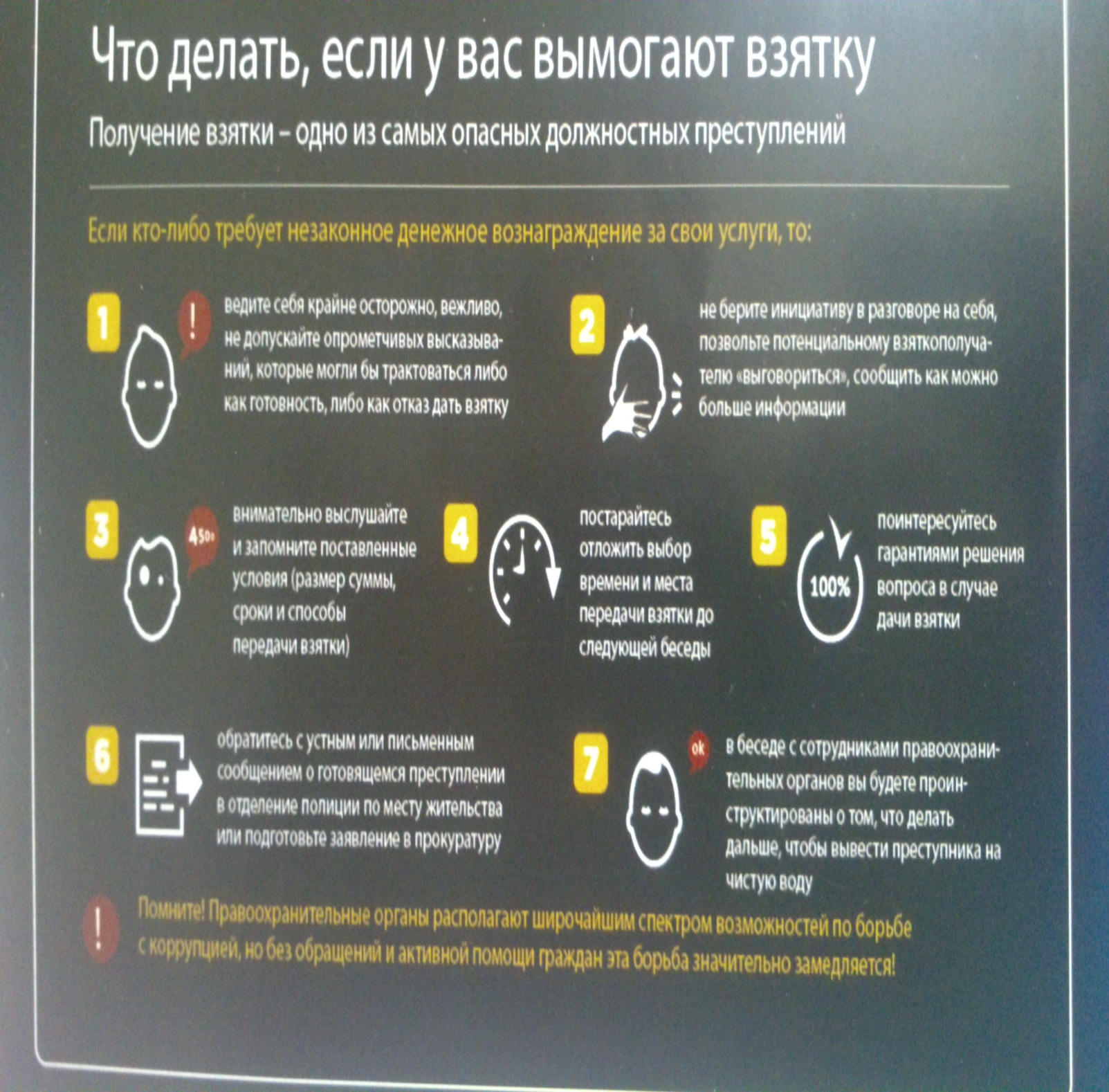 